KATOWICKA SPECJALNA STREFA EKONOMICZNA SPÓŁKA AKCYJNAUL. WOJEWÓDZKA 42; 40-026 KATOWICEhttps://www.ksse.com.pl/inwestycja.kssenon@ksse.com.pl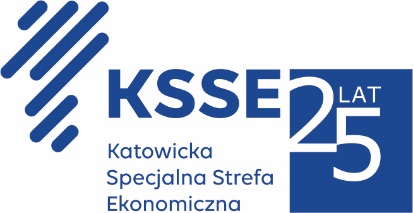 Specyfikacja Warunków Zamówienia(dalej jako: „SWZ”)Akcelerator biznesowy KSSENON – budowa centrum kreatywności, innowacyjności oraz przedsiębiorczości w Żorachnumer postępowania: PN2/2021Projekt dofinansowany w ramach Regionalnego Programu Operacyjnego Województwa Śląskiego 
na lata 2014-2020 (Europejski Fundusz Rozwoju Regionalnego) dla osi priorytetowej: I. Nowoczesna gospodarkadla działania: 1.4. Wsparcie ekosystemu innowacjidla poddziałania: 1.4.2. Wsparcie regionalnych oraz lokalnych centrów kreatywności i innowacjiKatowice, lipiec 2021 rokuZatwierdzam:dr Janusz Michałek – Prezes Zarządu KSSE S.A.Andrzej Zabiegliński – Wiceprezes, Członek Zarządu KSSE S.A.Katowicka Specjalna Strefa Ekonomiczna S.A.ul. Wojewódzka 4240-026 KatowiceKRS 0000106403NIP 954-13-00-712REGON: 273073527tel.:32-43-51-616e-mail: inwestycja.kssenon@ksse.com.plstrona internetowa Zamawiającego: www.ksse.com.plstrona internetowa prowadzonego postępowania: https://platformazakupowa.pl/pn/ksseZmiany oraz wyjaśnienia treści SWZ oraz pozostałe dokumenty zamówienia związane z postępowaniem o udzielenie zamówienia publikowane będą na stronie internetowej prowadzonego postępowania: https://platformazakupowa.pl/pn/ksseWykonawca może zwrócić się do Zamawiającego z wnioskiem o wyjaśnienie treści SWZ.Zamawiający jest obowiązany udzielić wyjaśnień niezwłocznie, jednak nie później niż na 6 dni przed upływem terminu składania ofert, pod warunkiem że wniosek o wyjaśnienie treści SWZ wpłynął do Zamawiającego nie później niż na 14 dni przed upływem terminu składania ofert.Przedłużenie terminu składania ofert nie wpływa na bieg terminu składania wniosku o wyjaśnienie treści SWZ, o którym mowa w ust. 3 powyżej.W przypadku gdy wniosek o wyjaśnienie treści SWZ nie wpłynął w terminie, o którym mowa w ust. 3 powyżej, Zamawiający nie ma obowiązku udzielania wyjaśnień SWZ oraz obowiązku przedłużenia terminu składania ofert.Zamawiający nie przewiduje zwołania zebrania wszystkich Wykonawców w celu wyjaśnienia treści SWZ.Postępowanie o udzielenie zamówienia prowadzone będzie w trybie przetargu nieograniczonego, zgodnie z przepisem art. 129 ust. 1 pkt 1 oraz art. 132 i następne z zastosowaniem „procedury odwróconej”, o której mowa w art. 139 ustawy z dnia 11 września 2019 roku Prawo zamówień publicznych (Dz. U. z 2019 r. poz. 2019 ze zm.) (dalej jako: „PZP”).Wartość zamówienia ustalona przez Zamawiającego jest równa lub przekracza progi unijne.Ogłoszenie o zamówieniu zostało opublikowane w Dzienniku Urzędowym Unii Europejskiej w dniu 06.08.2021.r. pod numerem 2021/S 151-398846 oraz na stronie internetowej prowadzonego postępowania: https://platformazakupowa.pl/pn/ksseNiniejsze postępowanie oznaczone jest numerem PN2/2021 Wykonawcy zobowiązani są do powoływania się na wyżej wskazane oznaczenie we wszystkich oświadczeniach związanych z postępowaniem i we wszelkiej korespondencji kierowanej do Zamawiającego.Zamówienie dofinansowane jest w ramach Regionalnego Programu Operacyjnego Województwa Śląskiego na lata 2014-2020 (Europejski Fundusz Rozwoju Regionalnego) dla osi priorytetowej: I. Nowoczesna gospodarka dla działania: 1.4. Wsparcie ekosystemu innowacji dla poddziałania: 1.4.2. Wsparcie regionalnych oraz lokalnych centrów kreatywności i innowacji.Zamawiający dokona najpierw badania i oceny ofert, a następnie dokona kwalifikacji podmiotowej wykonawcy, którego oferta została najwyżej oceniona, w zakresie braku podstaw wykluczenia oraz spełniania warunków udziału w postępowaniu.Każdy Wykonawca jest zobowiązany do złożenia wraz z ofertą dokumentu JEDZ.Jeżeli wobec wykonawcy, którego oferta została najwyżej oceniona, zachodzą podstawy wykluczenia, wykonawca ten nie spełnia warunków udziału w postępowaniu, nie składa podmiotowych środków dowodowych lub dokumentu JEDZ, potwierdzających brak podstaw wykluczenia lub spełnianie warunków udziału w postępowaniu, zamawiający dokonuje ponownego badania i oceny ofert pozostałych wykonawców, a następnie dokonuje kwalifikacji podmiotowej wykonawcy, którego oferta została najwyżej oceniona, w zakresie braku podstaw wykluczenia oraz spełniania warunków udziału w postępowaniu.Zamawiający kontynuuje procedurę ponownego badania i oceny ofert, o której mowa w ust. 3 powyżej, w odniesieniu do ofert wykonawców pozostałych w postępowaniu, a następnie dokonuje kwalifikacji podmiotowej wykonawcy, którego oferta została najwyżej oceniona, w zakresie braku podstaw wykluczenia oraz spełniania warunków udziału w postępowaniu, do momentu wyboru najkorzystniejszej oferty albo unieważnienia postępowania o udzielenie zamówienia.Przedmiotem zamówienia jest wykonanie robót budowlanych i czynności związanych z realizacją zadania pn.: „Akcelerator biznesowy KSSENON – budowa centrum kreatywności, innowacyjności oraz przedsiębiorczości w Żorach”.Przedmiotem zamówienia jest budowa kompleksu 4 hal przemysłowych wraz z częścią usługową i zagospodarowaniem terenu. Projekt został sporządzony zgodnie z obowiązującymi przepisami oraz zasadami wiedzy technicznej. Przedmiotowy projekt posiada:ostateczną decyzję Prezydenta Miasta Żory Nr 207/18, UA-RA.6740.119.2018.AP z dnia 30.03.2018 r. zatwierdzającą projekt budowlany i udzielającą pozwolenia na budowę dla Katowickiej Specjalnej Strefy Ekonomicznej S.A. (Zamawiającego) Akceleratora Biznesowego KSSENON – budowa kompleksu czterech hal przemysłowych wraz z częścią usługową oraz budowa infrastruktury technicznej i towarzyszącej: przyłącze energetyczne i kanalizacji deszczowej; instalacje zewnętrzne: energetyczna, kanalizacja teletechniczna, wodociągowa, kanalizacja sanitarna, kanalizacja deszczowa; zbiornik przeciwpożarowo – retencyjny; zbiornik retencyjny; dwie stacje transformatorowe; stacja ładowania pojazdów elektrycznych; dwa parkingi, drogi wewnętrzne wraz z placami, dojściami; pylon informacyjny; tablica informacyjna (wyświetlacz LED); dwa totemy informacyjne (z zastrzeżeniem, że złożony został wniosek o wydanie decyzji o zmianie pozwolenia na budowę w zakresie wskazanym w Zestawieniu ważniejszych różnic architektonicznych – stanowiącym załącznik nr 15 do SWZ, opisanych jako „zmiana istotna”) – wydanie zamiennego pozwolenia na budowę, będzie oznaczało konieczność realizacji zamówienia na warunkach pozwolenia na budowę z uwzględnieniem zmian wprowadzonych zamiennym pozwoleniem na budowę. Gdziekolwiek w dokumentach zamówienia mowa jest o „pozwoleniu na budowę”, rozumie się przez to również „zamienne pozwolenie na budowę”.Wielobranżowe projekty wykonawczeSpecyfikacje Techniczne Wykonania i Odbioru RobótPrzedmiary wraz z kosztorysami inwestorskimiUWAGA (1): w Zestawieniu ważniejszych różnic architektonicznych (załącznik nr 15 do SWZ) wskazano różnice pomiędzy projektem budowlanym, a projektem wykonawczym. Wykonawca zobowiązany jest dostosować się (wykonać oraz wycenić w ramach oferty) elementy wskazane w kolumnie „Projekt Wykonawczy”;UWAGA (2): Zamawiający przewidział zmianę dokumentacji projektowej w zakresie zmiany strefy wejścia w budynku A poprzez dodanie pomieszczeń ochrony, recepcji oraz przedsionka poprzez zmniejszenie strefy bistro – prace należy wycenić (w ramach oferty) oraz wykonać na podstawie Erraty nr 1 stanowiącej załącznik nr 16 do SWZ.Każdy zaprojektowany budynek (A, B, C i D) składa się z dwóch, oddylatowanych części – przemysłowej i usługowej. Części połączone są poprzez ogólnodostępny układ komunikacyjny w poziomie parteru.Część przemysłowa zaprojektowana została jako hala, podzielona na 8 mniejszych mini hal na wynajem (moduły). Każda hala wyposażona jest w przemysłową bramę segmentową. Pomiędzy sąsiadującymi modułami zaprojektowano ścianę oddzielającą z płyt warstwowych, możliwą do demontażu. Daje to możliwość łączenia ze sobą modułów. Istnieje możliwość połączenia maksymalnie 4 modułów.Część usługowa została zaprojektowana jako budynek dwukondygnacyjny. Wejście główne do części usługowych jak i wszystkich budynków zlokalizowano w narożnym podcieniu.Budynki A, B, C i D posiadają następujące (przybliżone) parametry (każdy z osobna – przy czym rzeczywiste parametry wynikają z dokumentacji projektowej):suma powierzchni użytkowej 3368,69m2suma powierzchni ruchu 386,76m2suma powierzchni całkowitej 4.235,82m2powierzchnia zabudowy 2.981,73m2kubatura 30.601,34m3wysokość budynku: 10,12mliczba kondygnacji nadziemnych: 2długość: 54,4 mszerokość: 56,34 mSzczegółowy opis przedmiotu zamówienia zawarty został w:Dokumentacji Projektowej – załącznik nr 1 do SWZSTWIORB – załącznik nr 2 do SWZZestawieniu ważniejszych różnic architektonicznych – załącznik nr 15 do SWZErracie nr 1 – załącznik nr 16 do SWZprzedmiarach – załącznik nr 3 do SWZ – z zastrzeżeniem ust. 8 poniżejPrzedmiary stanowią wyłącznie materiał pomocniczy. Wykonawca zobowiązany jest wykonać (i wycenić w ofercie oraz uwzględnić wszelkie koszty i ryzyka) cały przedmiot zamówienia opisany SWZ, Dokumentacją Projektową oraz STWIORB (z zastrzeżeniem Zestawienia ważniejszych różnic architektonicznych oraz Erraty nr 1), jak również roboty i prace wprost nieujęte w w/w dokumentach, które Wykonawca, jako profesjonalista, powinien był przewidzieć, jako konieczne do wykonania, na podstawie w/w dokumentówPonadto w zakres zamówienia wchodzą wszystkie inne roboty i prace oraz czynności niezbędne do jego zrealizowania, odebrania i użytkowania wynikające z  uzgodnień i obowiązujących przepisów prawa polskiego. Wykonawca winien m. in.: zabezpieczyć geodezyjną obsługę inwestycji; (wytyczenie geodezyjne. inwentaryzacja geodezyjna po zakończeniu robót oraz inne czynności, które mogą wyniknąć w trakcie realizacji zamówienia) wykonać wszystkie czynności związane z przestrzeganiem zasad BHP i utrzymaniem porządku na terenie budowy (czynności związanych z BHP); wykonać wszystkie niezbędne pomiary kontrolne związane z prawidłowością prowadzonych robót; dokonać wszelkich uzgodnień, konsultacji, nadzorów; czynności związane ze składowaniem i utylizacją odpadów; a także inne czynności niezbędne do prawidłowego wykonania zamówienia, które wynikną w trakcie realizacji zamówienia oraz oddania do użytkowania zadania (dodatkowe obowiązki Wykonawcy, wynikające z przepisów, pozwoleń). Wykonawca winien uzyskać w imieniu Zamawiającego pozwolenie na użytkowanie. Wszelkie koszty związane z uzyskaniem pozwolenia na użytkowanie obciążają Wykonawcę.Jeśli w dokumentach opisujących przedmiot zamówienia (w szczególności opisanych w ust. 7 powyżej) opisano przedmiot zamówienia za pomocą norm, aprobat, specyfikacji technicznych i systemów odniesienia dopuszcza się rozwiązania równoważne. Wykonawca, który powołuje się na rozwiązania równoważne opisywanym, jest zobowiązany wykazać, że oferowane przez niego roboty budowlane spełniają wymagania określone w dokumentach opisujących przedmiot zamówienia.Przez rozwiązania równoważne w stosunku do rozwiązań opisanych, przy zachowaniu norm, aprobat, specyfikacji technicznych i systemów odniesienia, przywołanych w dokumentach opisujących przedmiot zamówienia, rozumie się utrzymanie standardów wynikających z norm właściwych ze względu na przedmiot zamówienia, wymogów materiałowych, jakościowych, technologicznych i innych, na poziomie nie gorszym, niż wynikający z  norm, aprobat, specyfikacji technicznych i systemów odniesienia.Użyte w dokumentach opisujących przedmiot zamówienia (w szczególności opisanych w ust. 7 powyżej) nazwy produktów, producentów produktów lub źródła ich pochodzenia mają takie znaczenie, że parametry techniczne tak wskazanych produktów określają wymagane przez Zamawiającego minimalne oczekiwania co do jakości produktów, które mają być użyte do wykonania przedmiotu umowy. Wykonawca jest uprawniony do stosowania produktów równoważnych, przez które rozumie się takie, które posiadają parametry techniczne nie gorsze od tych wskazanych w dokumentach zamówienia. Zamawiający określa kryteria równoważności wymagane w odniesieniu do wskazanych powyżej produktów w załączniku nr 14 do SWZ (Tabele Równoważności). Na Wykonawcy spoczywa ciężar wykazania równoważności. Równoważność wykazana musi być wraz z ofertą Wykonawcy pod rygorem odrzucenia oferty na podstawie art. 226 ust. 1 pkt 5 ustawy PZP.45000000-7	Roboty budowlane45100000-8	Przygotowanie terenu pod budowę 45200000-9	Roboty budowlane w zakresie wznoszenia kompletnych obiektów budowlanych lub ich części oraz roboty w zakresie inżynierii lądowej i wodnej45300000-0	Roboty instalacyjne w budynkach45400000-1	Roboty wykończeniowe w zakresie obiektów budowlanychZamawiający nie wymaga złożenia i nie określa przedmiotowych środków dowodowych w niniejszym postępowaniu.Wymagany termin wykonania zamówienia – 15 miesięcy od daty podpisania umowy w sprawie zamówienia publicznego. Mając na uwadze dofinansowanie projektu ze środków UE, w żadnym wypadku termin wykonania zamówienia nie może być dłuższy niż 31 grudnia 2022 roku (co jest uzasadnione otrzymanym przez Zamawiającego dofinansowaniem oraz przyjętym przez Zamawiającego harmonogramem prac). Powyższa data dzienna ma zastosowanie wyłącznie w przypadku, gdyby umowa w sprawie zamówienia została podpisana z wybranym Wykonawcą w terminie późniejszym niż na 15 miesięcy przed wskazaną wyżej datą – w takim przypadku obowiązuje krótszy okres realizacji (do wskazanej powyżej daty). W innym przypadku Wykonawca nie może powoływać się na wskazaną datę dzienną jako termin wykonania zamówienia.Termin wykonania zamówienia zostanie uznany za osiągnięty w przypadku, gdy przed jego nadejściem Wykonawca zakończy roboty budowlane oraz Wykonawca uzyska ostateczną decyzję o pozwoleniu na użytkowanie, a następnie zgłosi gotowość do odbioru końcowego, odbiór końcowy zostanie przeprowadzony i zakończy się pozytywnie (wydaniem protokołu odbioru końcowego). Przed dokonaniem zgłoszenia gotowości do odbioru końcowego, Wykonawca musi uzyskać ostateczną decyzję o pozwoleniu na użytkowanie.Wykonawca udziela Zamawiającemu na zrealizowany przedmiot zamówienia gwarancji jakości i rękojmi za wady na okres zadeklarowany w Formularzu Oferty, jednak nie krótszy niż 60 miesięcy.Z postępowania o udzielenie zamówienia wyklucza się Wykonawcę:będącego osobą fizyczną, którego prawomocnie skazano za przestępstwo:udziału w zorganizowanej grupie przestępczej albo związku mającym na celu popełnienie przestępstwa lub przestępstwa skarbowego, o którym mowa w art. 258 Kodeksu karnego,handlu ludźmi, o którym mowa w art. 189a Kodeksu karnego,o którym mowa w art. 228-230a, art. 250a Kodeksu karnego lub w art. 46 lub art. 48 ustawy z dnia 25 czerwca 2010 r. o sporcie,finansowania przestępstwa o charakterze terrorystycznym, o którym mowa w art. 165a Kodeksu karnego, lub przestępstwo udaremniania lub utrudniania stwierdzenia przestępnego pochodzenia pieniędzy lub ukrywania ich pochodzenia, o którym mowa w art. 299 Kodeksu karnego,o charakterze terrorystycznym, o którym mowa w art. 115 § 20 Kodeksu karnego, lub mające na celu popełnienie tego przestępstwa,powierzenia wykonywania pracy małoletniemu cudzoziemcowi, o którym mowa w art. 9 ust. 2 ustawy z dnia 15 czerwca 2012 r. o skutkach powierzania wykonywania pracy cudzoziemcom przebywającym wbrew przepisom na terytorium Rzeczypospolitej Polskiej (Dz. U. poz. 769),przeciwko obrotowi gospodarczemu, o których mowa w art. 296-307 Kodeksu karnego, przestępstwo oszustwa, o którym mowa w art. 286 Kodeksu karnego, przestępstwo przeciwko wiarygodności dokumentów, o których mowa w art. 270-277d Kodeksu karnego, lub przestępstwo skarbowe,o którym mowa w art. 9 ust. 1 i 3 lub art. 10 ustawy z dnia 15 czerwca 2012 r. o skutkach powierzania wykonywania pracy cudzoziemcom przebywającym wbrew przepisom na terytorium Rzeczypospolitej Polskiej- lub za odpowiedni czyn zabroniony określony w przepisach prawa obcego;jeżeli urzędującego członka jego organu zarządzającego lub nadzorczego, wspólnika spółki w spółce jawnej lub partnerskiej albo komplementariusza w spółce komandytowej lub komandytowo-akcyjnej lub prokurenta prawomocnie skazano za przestępstwo, o którym mowa w pkt 1 powyżej;wobec którego wydano prawomocny wyrok sądu lub ostateczną decyzję administracyjną o zaleganiu z uiszczeniem podatków, opłat lub składek na ubezpieczenie społeczne lub zdrowotne, chyba że wykonawca odpowiednio przed upływem terminu do składania wniosków o dopuszczenie do udziału w postępowaniu albo przed upływem terminu składania ofert dokonał płatności należnych podatków, opłat lub składek na ubezpieczenie społeczne lub zdrowotne wraz z odsetkami lub grzywnami lub zawarł wiążące porozumienie w sprawie spłaty tych należności;wobec którego prawomocnie orzeczono zakaz ubiegania się o zamówienia publiczne;jeżeli Zamawiający może stwierdzić, na podstawie wiarygodnych przesłanek, że wykonawca zawarł z innymi wykonawcami porozumienie mające na celu zakłócenie konkurencji, w szczególności jeżeli należąc do tej samej grupy kapitałowej w rozumieniu ustawy z dnia 16 lutego 2007 r. o ochronie konkurencji i konsumentów, złożyli odrębne oferty, oferty częściowe lub wnioski o dopuszczenie do udziału w postępowaniu, chyba że wykażą, że przygotowali te oferty lub wnioski niezależnie od siebie;jeżeli, wykonawca lub podmiot, który należy z wykonawcą do tej samej grupy kapitałowej w rozumieniu ustawy z dnia 16 lutego 2007 r. o ochronie konkurencji i konsumentów (Dz. U. z 2019 r. poz. 369, 1571 i 1667), doradzał lub w inny sposób był zaangażowany w przygotowanie postępowania o udzielenie tego zamówienia i w związku z tym doszło do zakłócenia konkurencji wynikającego z wcześniejszego zaangażowania tego wykonawcy lub podmiotu, który należy z wykonawcą do tej samej grupy kapitałowej w rozumieniu ustawy z dnia 16 lutego 2007 r. o ochronie konkurencji i konsumentów, chyba że spowodowane tym zakłócenie konkurencji może być wyeliminowane w inny sposób niż przez wykluczenie wykonawcy z udziału w postępowaniu o udzielenie zamówienia.Z postępowania o udzielenie zamówienia Zamawiający wykluczy Wykonawcę:który naruszył obowiązki dotyczące płatności podatków, opłat lub składek na ubezpieczenia społeczne lub zdrowotne, z wyjątkiem przypadku, o którym mowa w rozdziale 9 pkt 3 SWZ, chyba że wykonawca odpowiednio przed upływem terminu do składania wniosków o dopuszczenie do udziału w postępowaniu albo przed upływem terminu składania ofert dokonał płatności należnych podatków, opłat lub składek na ubezpieczenia społeczne lub zdrowotne wraz z odsetkami lub grzywnami lub zawarł wiążące porozumienie w sprawie spłaty tych należności;w stosunku do którego otwarto likwidację, ogłoszono upadłość, którego aktywami zarządza likwidator lub sąd, zawarł układ z wierzycielami, którego działalność gospodarcza jest zawieszona albo znajduje się on w innej tego rodzaju sytuacji wynikającej z podobnej procedury przewidzianej w przepisach miejsca wszczęcia tej procedury;który w sposób zawiniony poważnie naruszył obowiązki zawodowe, co podważa jego uczciwość, w szczególności gdy wykonawca w wyniku zamierzonego działania lub rażącego niedbalstwa nie wykonał lub nienależycie wykonał zamówienie, co zamawiający jest w stanie wykazać za pomocą stosownych dowodów;który, z przyczyn leżących po jego stronie, w znacznym stopniu lub zakresie nie wykonał lub nienależycie wykonał albo długotrwale nienależycie wykonywał istotne zobowiązanie wynikające z wcześniejszej umowy w sprawie zamówienia publicznego lub umowy koncesji, co doprowadziło do wypowiedzenia lub odstąpienia od umowy, odszkodowania, wykonania zastępczego lub realizacji uprawnień z tytułu rękojmi za wady;który w wyniku zamierzonego działania lub rażącego niedbalstwa wprowadził zamawiającego w błąd przy przedstawianiu informacji, że nie podlega wykluczeniu, spełnia warunki udziału w postępowaniu lub kryteria selekcji, co mogło mieć istotny wpływ na decyzje podejmowane przez zamawiającego w postępowaniu o udzielenie zamówienia, lub który zataił te informacje lub nie jest w stanie przedstawić wymaganych podmiotowych środków dowodowych;który bezprawnie wpływał lub próbował wpływać na czynności zamawiającego lub próbował pozyskać lub pozyskał informacje poufne, mogące dać mu przewagę w postępowaniu o udzielenie zamówienia;W przypadkach, o których mowa w rozdziale 10 pkt 1-4 SWZ, Zamawiający może nie wykluczać Wykonawcy, jeżeli wykluczenie byłoby w sposób oczywisty nieproporcjonalne, w szczególności gdy kwota zaległych podatków lub składek na ubezpieczenie społeczne jest niewielka albo sytuacja ekonomiczna lub finansowa Wykonawcy, o którym mowa w rozdziale 10 pkt 2 SWZ, jest wystarczająca do wykonania zamówienia.[procedura samooczyszczenia] Wykonawca nie podlega wykluczeniu w okolicznościach określonych w rozdziale 9 pkt 1, 2 i 5 SWZ lub rozdziale 10 pkt 2-6 SWZ, jeżeli udowodni Zamawiającemu, że spełnił łącznie następujące przesłanki:naprawił lub zobowiązał się do naprawienia szkody wyrządzonej przestępstwem, wykroczeniem lub swoim nieprawidłowym postępowaniem, w tym poprzez zadośćuczynienie pieniężnewyczerpująco wyjaśnił fakty i okoliczności związane z przestępstwem, wykroczeniem lub swoim nieprawidłowym postępowaniem oraz spowodowanymi przez nie szkodami, aktywnie współpracując odpowiednio z właściwymi organami, w tym organami ścigania, lub zamawiającympodjął konkretne środki techniczne, organizacyjne i kadrowe, odpowiednie dla zapobiegania dalszym przestępstwom, wykroczeniom lub nieprawidłowemu postępowaniu, w szczególności:zerwał wszelkie powiązania z osobami lub podmiotami odpowiedzialnymi za nieprawidłowe postępowanie Wykonawcyzreorganizował personelwdrożył system sprawozdawczości i kontroliutworzył struktury audytu wewnętrznego do monitorowania przestrzegania przepisów, wewnętrznych regulacji lub standardówwprowadził wewnętrzne regulacje dotyczące odpowiedzialności i odszkodowań za nieprzestrzeganie przepisów, wewnętrznych regulacji lub standardówZamawiający ocenia, czy podjęte przez Wykonawcę czynności, o których mowa w ust. 2 powyżej, są wystarczające do wykazania jego rzetelności, uwzględniając wagę i szczególne okoliczności czynu wykonawcy. Jeżeli podjęte przez Wykonawcę czynności, o których mowa w ust. 2 powyżej, nie są wystarczające do wykazania jego rzetelności, Zamawiający wyklucza Wykonawcę.Wykonawca, który zamierza skorzystać z procedury samooczyszczenia, o której mowa w ust. 2 powyżej zobowiązany jest udowodnić przesłanki, o których mowa w ust. 2 powyżej na etapie składania oferty. Zamawiający nie przewiduje możliwości zastosowania procedury samooczyszczenia na późniejszych etapach postępowania w sytuacji, gdy Wykonawca składając ofertę nie skorzysta z tej procedury.Wykonawca podlega wykluczeniu w przypadkach wskazanych w rozdziale 9 SWZ oraz rozdziale 10 SWZ przez okresy wskazane w przepisie art. 111 PZP.Wykonawca może zostać wykluczony przez Zamawiającego na każdym etapie postępowania o udzielenie zamówienia.O udzielenie zamówienia publicznego ubiegać może się Wykonawca, który spełnia warunki udziału w postępowaniu dotyczące:zdolności do występowania w obrocie gospodarczym – Zamawiający nie stawia szczegółowych warunków w tym zakresieuprawnień do prowadzenia określonej działalności gospodarczej lub zawodowej, o ile wynika to z odrębnych przepisów – Zamawiający nie stawia szczegółowych warunków w tym zakresiesytuacji ekonomicznej lub finansowej – szczegółowe warunki w tym zakresie opisane są poniżejzdolności technicznej lub zawodowej – szczegółowe warunki w tym zakresie opisane są poniżejwarunki udziału w zakresie sytuacji ekonomicznej lub finansowej:Zamawiający wymaga od Wykonawcy posiadania zdolności ekonomicznej lub finansowej niezbędnej do realizacji zamówienia. Zamawiający wymaga, aby Wykonawca wykazał, że:jest ubezpieczony od odpowiedzialności cywilnej w zakresie działalności związanej z przedmiotem zamówienia na wartość nie niższą niż 20 000 000,00 (dwadzieścia milionów) złotychposiada środki finansowe lub zdolność kredytową w wysokości nie niższej niż 10 000 000,00 (dziesięć milionów) złotychwarunki udziału w zakresie zdolności technicznej lub zawodowej:Zamawiający wymaga od Wykonawcy posiadania doświadczenia umożliwiającego realizację zamówienia na odpowiednim poziomie jakości. Zamawiający wymaga, aby Wykonawca wykazał, że:wykonał należycie, w okresie ostatnich pięciu (5) lat przed upływem terminu składania ofert, a jeżeli okres prowadzenia działalności jest krótszy - w tym okresie, należycie wykonał co najmniej trzy (3) umowy na roboty budowlane, w rozumieniu ustawy Prawo budowlane (art.3 pkt. 7), z których każda (odrębnie) spełnia łącznie niniejsze warunki:przedmiotem każdej z umów były roboty budowlane polegające na budowie budynku należącego do kategorii IX – XII lub XIV – XVIII o kubaturze min. 30 000 m3 oraz o wartości robót budowlanych co najmniej 15 000 000,00 (piętnaście milionów) złotych netto w zakres których wchodził montaż konstrukcji żelbetowej prefabrykowanej, jak również zagospodarowanie terenu oraz budowa infrastruktury technicznej i towarzyszącej: instalacja zewnętrzna energetyczna, kanalizacja teletechniczna, wodociągowa, kanalizacja sanitarna, kanalizacja deszczowa, wraz z uzyskaniem pozwolenia na użytkowanie budynkuprzez „umowę” rozumie się jeden kontrakt, w ramach którego wykonawca realizował roboty budowlane (wraz z ewentualnymi aneksami i zmianami)przez „budowę” rozumie się wyłącznie wzniesienie obiektu od podstaw albo rozbudowę, pod warunkiem, że kubatura części powstałej w wyniku rozbudowy jest nie mniejsza niż 30 000 m3, a wartość robót budowlanych polegających na rozbudowie jest nie mniejsza niż 15 000 000,00 (piętnaście milionów) złotych netto (Zamawiający nie uzna za spełnienie warunku wykazania odbudowy, przebudowy, nadbudowy)przez „kubaturę” rozumie się kubaturę brutto, a w przypadku rozbudowy – kubaturę brutto części powstałej w wyniku rozbudowy (bez wliczania kubatury budynku poddawanego rozbudowie – przed rozbudową)przez „wartość robót budowlanych” rozumie się wartość wyłącznie robót budowlanych oraz zagospodarowania terenu, bez świadczeń dodatkowych, usług, dostaw wyposażenia, itd. (jeśli wchodziły w zakres umowy)przez „budynek należący do kategorii IX-XII lub XIV-XVIII” rozumie się budynki (w rozumieniu art. 3 pkt 2 ustawy z dnia 7 lipca 1994 roku Prawo budowlane (Dz. U. z 2020 poz. 1333 ze zm.) sklasyfikowane w jednej lub kilku kategoriach od IX do XVIII wymienionych w załączniku do w/w ustawy Prawo budowlane, z wyłączeniem kategorii XIII – „pozostałe budynku mieszkalne”Zamawiający wymaga od Wykonawcy posiadania potencjału kadrowego (osób skierowanych do realizacji zamówienia) umożliwiającego realizację zamówienia na odpowiednim poziomie jakości. Zamawiający wymaga, aby Wykonawca wykazał, że dysponuje:osobą na stanowisko kierownika budowy-  tj. 1 osobę posiadającą uprawnienia budowlane do kierowania robotami w specjalności konstrukcyjno – budowlanej bez ograniczeń, oraz posiadającą min. 5 letnie doświadczenie zawodowe, licząc od daty uzyskania uprawnień budowlanych, w tym doświadczenie zawodowe na stanowisku kierownika budowy przy realizacji co najmniej trzech robót budowlanych o wartości co najmniej 15 000 000,00 (piętnaście milionów) zł netto (każda z osobna) polegających na budowie lub rozbudowie (z wyłączeniem odbudowy, nadbudowy oraz przebudowy) budynku należącego do kategorii IX-XII lub XIV-XVIII (zgodnie z załącznikiem do ustawy Prawo budowlane) o kubaturze brutto min. 30 000 m3 (przy czym w przypadku rozbudowy – kubatura odnosi się wyłącznie do rozbudowanej części) każdy, w ramach których wchodził obowiązek uzyskania pozwolenia na użytkowanie, przez cały okres realizacji robót budowlanych (od ich rozpoczęcia do ich odbioru końcowego);osobą na stanowisko kierownika robót sanitarnych –  tj. 1 osobę posiadającą uprawnienia budowlane do kierowania robotami w branży sanitarnej w zakresie sieci, urządzeń cieplnych, wentylacyjnych, gazowych, wodociągowych i kanalizacyjnych bez ograniczeń oraz posiadającą min. 3 letnie doświadczenie zawodowe, licząc od daty uzyskania uprawnień budowlanych, w tym doświadczenie w kierowaniu co najmniej jednymi robotami budowlanymi (w branży sanitarnej) dotyczącymi budowy lub rozbudowy (z wyłączeniem odbudowy, nadbudowy oraz przebudowy) obiektu kubaturowego o kubaturze brutto co najmniej 30 000 m3 (przy czym w przypadku rozbudowy – kubatura odnosi się wyłącznie do rozbudowanej części) przez cały okres realizacji robót budowlanych (od ich rozpoczęcia do ich odbioru końcowego);osobą na stanowisko kierownika robót elektrycznych – tj. 1 osobę posiadającą uprawnienia budowlane do kierowania robotami w branży instalacyjnej w zakresie sieci, instalacji i urządzeń elektrycznych i elektroenergetycznych bez ograniczeń oraz posiadającą min. 3 letnie doświadczenie zawodowe, licząc od daty uzyskania uprawnień budowlanych, w tym doświadczenie w kierowaniu co najmniej jednymi robotami budowlanymi (w branży elektrycznej) dotyczącymi budowy lub rozbudowy (z wyłączeniem odbudowy, nadbudowy oraz przebudowy) obiektu kubaturowego o kubaturze brutto co najmniej 30 000 m3 (przy czym w przypadku rozbudowy – kubatura odnosi się wyłącznie do rozbudowanej części) przez cały okres realizacji robót budowlanych (od ich rozpoczęcia do ich odbioru końcowego);osobą na stanowisko kierownika robót drogowych - tj. 1 osobę posiadającą uprawnienia budowlane do kierowania robotami w specjalności inżynieryjnej drogowej bez ograniczeń oraz posiadającą min. 3 letnie doświadczenie zawodowe, licząc od daty uzyskania uprawnień budowlanych, w tym doświadczenie w kierowaniu co najmniej jednymi robotami budowlanymi (w branży drogowej) dotyczącymi budowy dróg o powierzchni co najmniej 13 000 m2 i wartości robót co najmniej 5 000 000,00 (pięć milionów) złotych netto, przez cały okres realizacji robót budowlanych (od ich rozpoczęcia do ich odbioru końcowego)osobą na stanowisku specjalisty ds. rozliczeń i raportowania – tj. 1 osobę posiadającą min. 3 letnie doświadczenie zawodowe w rozliczaniu inwestycji budowlanych oraz sporządzaniu raportów oraz kosztorysów w ramach tych inwestycjiprzez „uprawnienia budowlane” rozumie się właściwe uprawnienia wydane na podstawie przepisów rozdziału 2 ustawy z dnia 7 lipca 1994 r. Prawo budowlane (t.j. Dz. U. z 2020 r. poz. 1333 z późn. zm.) lub odpowiadające im uprawnienia wydane na podstawie wcześniejszych aktów prawnych, o ile ich zakres jest tożsamy z uprawnieniami wydawanymi na podstawie obecnie obowiązujących przepisówprzez „doświadczenie zawodowe” rozumie się rzeczywisty okres świadczenia przez wskazaną osobę funkcji odpowiadającej posiadanym przez nią uprawnieniom (liczony w formule miesięcznej – za każdy miesiąc pełnienia funkcji przez tę osobę; nie sumuje się okresów, w których dana osoba sprawowała równolegle funkcje na większej liczbie kontraktów)W przypadku specjalistów zagranicznych posiadających uprawnienia wydane poza terytorium RP wymaga się od Wykonawcy, aby osoby te spełniały odpowiednie warunki opisane w art. 12a ustawy Prawo budowlane oraz pozostałych przepisów ww. ustawy, ustawy o zasadach uznawania kwalifikacji zawodowych nabytych w państwach członkowskich Unii Europejskiej (t.j. Dz.U. z 2020 poz. 220) oraz art. 20a ustawy z dn. 15.12.2000 r. o samorządach zawodowych architektów, inżynierów budownictwa oraz urbanistów (t.j.: Dz.U. z 2019 poz. 1117)szczegółowe zasady spełniania warunków udziału w postępowaniu:W odniesieniu do wykonawców wspólnie ubiegających się o udzielenie zamówienia warunek udziału opisany w ust. 2 pkt 2.1.1 musi zostać spełniony w całości przez co najmniej jednego z wykonawców (nie stosuje się sumowania potencjałów)warunek udziału opisany w ust. 2 pkt 2.1.2 wykonawcy mogą spełniać wspólnie (sumowanie potencjałów)warunek udziału opisany w ust. 3 pkt 3.1.1 musi zostać spełniony w całości i łącznie przez co najmniej jednego z wykonawców (nie stosuje się sumowania potencjałów)warunki udziału opisane w ust. 3 pkt 3.2 wykonawcy mogą spełniać wspólnie (sumowanie potencjałów)w odniesieniu do warunku opisanego w ust. 3 pkt 3.1.1 wykonawcy mogą polegać na zdolnościach tego z wykonawców, który wykaże spełnianie w/w warunku, z zastrzeżeniem, że wykonawca ten wykona roboty budowlane, do realizacji których te zdolności są wymaganew przypadku opisanym w ust. 4 pkt 4.1.5 powyżej, wykonawcy dołączają do oferty oświadczenie, z którego wynika, które roboty budowlane wykonają poszczególni wykonawcy – zgodnie z wzorem stanowiącym załącznik nr 13 do SWZspełnianie warunków udziału w postępowaniu musi wykazać każdy z Wykonawców wspólnie ubiegających się o udzielenie zamówienia w zakresie, w którym wykazuje ich spełnienie. W przypadku Wykonawcy, który powołuje się na zasoby innych podmiotów warunki udziału w postępowaniu muszą być wykazane w zakresie, w jakim Wykonawca powołuje się na ich zasobyW przypadku bazowania przez Wykonawcę na udostępnionych zasobach przez podmioty trzecie, zgodnie z zasadami opisanymi w art. 118 ustawy PZP:w celu wykazania spełniania warunku udziału, o którym mowa w ust. 3 pkt 3.1.1 - wykonawca może polegać na zdolnościach podmiotów udostępniających zasoby, jeśli podmioty te wykonają roboty budowlane lub usługi, do realizacji których te zdolności są wymaganewarunek udziału opisany w ust. 2 pkt 2.1.1 musi zostać spełniony w całości i łącznie przez ten podmiot lub w całości i łącznie przez wykonawcę (nie stosuje się sumowania potencjałów)warunek udziału opisany w ust. 2 pkt 2.1.2 wykonawca może spełniać wspólnie z podmiotem udostępniającym zasoby (sumowanie potencjałów)warunek udziału opisany w ust. 3 pkt 3.1.1 musi zostać spełniony w całości i łącznie przez ten podmiot lub w całości i łącznie przez wykonawcę (nie stosuje się sumowania potencjałów)warunki udziału opisane w ust. 3 pkt 3.2 wykonawca może spełniać wspólnie z podmiotem udostępniającym zasoby (sumowanie potencjałów)W przypadku, gdy Wykonawca poda wartości w walutach obcych, lub z przedłożonych dokumentów wynikać będą wartości w walutach obcych, Zamawiający dokona ich przeliczania na PLN zgodnie ze średnim kursem NBP, przy czym:w odniesieniu do wartości robót – wartości zostaną przeliczone po kursie z dnia zakończenia realizacji robót budowlanychw odniesieniu do posiadanych środków finansowych / zdolności kredytowej – wartości zostaną przeliczone po kursie z dnia wystawienia informacji banku / SKOKw odniesieniu do polisy OC – wartości zostaną przeliczone po kursie z dnia terminu składania ofertw odniesieniu do wskaźnika płynności finansowej – wartości nie będą przeliczane, a obliczenia zostaną dokonane na podstawie wartości w walucie wynikającej ze złożonych dokumentów ocena spełniania warunków udziału w postępowaniu oraz braku podstaw wykluczenia przeprowadzona będzie w formule: spełnia / nie spełnia, na podstawie JEDZ oraz dokumentów podmiotowychJEDZ (składany wraz z ofertą):Do oferty Wykonawca dołącza oświadczenie o niepodleganiu wykluczeniu, spełnianiu warunków udziału w postępowaniu na formularzu jednolitego europejskiego dokumentu zamówienia, sporządzonym zgodnie ze wzorem standardowego formularza określonego w rozporządzeniu wykonawczym Komisji (UE) 2016/7 z dnia 5 stycznia 2016 r. ustanawiającym standardowy formularz jednolitego europejskiego dokumentu zamówienia (Dz. Urz. UE L 3 z 06.01.2016, str. 16) (dalej jako: „JEDZ”) – zgodnie ze wzorem stanowiącym załącznik nr 7 do SWZ.W przypadku wspólnego ubiegania się o zamówienie przez Wykonawców, JEDZ składa każdy z wykonawców. W takim przypadku JEDZ potwierdza brak podstaw wykluczenia oraz spełnianie warunków udziału w postępowaniu w zakresie, w jakim każdy z Wykonawców wykazuje spełnianie warunków udziału w postępowaniu.Wykonawca, w przypadku polegania na zdolnościach lub sytuacji podmiotów udostępniających zasoby, przedstawia również JEDZ podmiotu udostępniającego zasoby, potwierdzające brak podstaw wykluczenia tego podmiotu oraz odpowiednio spełnianie warunków udziału w postępowaniu, w zakresie, w jakim Wykonawca powołuje się na jego zasoby.Zamawiający informuje, iż na stronie Urzędu Zamówień Publicznych znajduje się Instrukcja wypełniania Jednolitego Europejskiego Dokumentu Zamówienia (https://www.uzp.gov.pl/baza-wiedzy/prawo-zamowien-publicznych-regulacje/prawo-krajowe/jednolity-europejski-dokument-zamowienia).podmiotowe środki dowodowe (składane na wezwanie Zamawiającego):Zamawiający wymaga od Wykonawców złożenia (na wezwanie Zamawiającego) następujących podmiotowych środków dowodowych:na potwierdzenie braku podstaw wykluczenia Wykonawcy z udziału w postępowaniu – podmioty krajowe:informacji z Krajowego Rejestru Karnego, w zakresie podstaw wykluczenia opisanych w rozdziale 9 pkt 1, pkt 2, pkt 4 (w zakresie orzeczenia zakazu ubiegania się o zamówienie tytułem środka karnego) SWZ, sporządzonej nie wcześniej niż 6 miesięcy przed jej złożeniemoświadczenia wykonawcy, w zakresie podstawy wykluczenia opisanej w rozdziale 9 pkt 5 SWZ, o braku przynależności do tej samej grupy kapitałowej w rozumieniu ustawy z dnia 16 lutego 2007 r. o ochronie konkurencji i konsumentów (Dz. U. z 2020 r. poz. 1076 i 1086), z innym Wykonawcą, który złożył odrębną ofertę, albo oświadczenia o przynależności do tej samej grupy kapitałowej wraz z dokumentami lub informacjami potwierdzającymi przygotowanie oferty niezależnie od innego Wykonawcy należącego do tej samej grupy kapitałowej – zgodnie z wzorem stanowiącym załącznik nr 8 do SWZ.zaświadczenia właściwego naczelnika urzędu skarbowego potwierdzającego, że wykonawca nie zalega z opłacaniem podatków i opłat, w zakresie podstawy wykluczenia opisanej w rozdziale 10 pkt 1 SWZ, wystawionego nie wcześniej niż 3 miesiące przed jego złożeniem, a w przypadku zalegania z opłacaniem podatków lub opłat wraz z zaświadczeniem zamawiający żąda złożenia dokumentów potwierdzających, że odpowiednio przed upływem terminu składania wniosków o dopuszczenie do udziału w postępowaniu albo przed upływem terminu składania ofert wykonawca dokonał płatności należnych podatków lub opłat wraz z odsetkami lub grzywnami lub zawarł wiążące porozumienie w sprawie spłat tych należnościzaświadczenia albo innego dokumentu właściwej terenowej jednostki organizacyjnej Zakładu Ubezpieczeń Społecznych lub właściwego oddziału regionalnego lub właściwej placówki terenowej Kasy Rolniczego Ubezpieczenia Społecznego potwierdzającego, że wykonawca nie zalega z opłacaniem składek na ubezpieczenia społeczne i zdrowotne, w zakresie podstawy wykluczenia opisanej w rozdziale 10 pkt 1 SWZ, wystawionego nie wcześniej niż 3 miesiące przed jego złożeniem, a w przypadku zalegania z opłacaniem składek na ubezpieczenia społeczne lub zdrowotne wraz z zaświadczeniem albo innym dokumentem zamawiający żąda złożenia dokumentów potwierdzających, że odpowiednio przed upływem terminu składania wniosków o dopuszczenie do udziału w postępowaniu albo przed upływem terminu składania ofert wykonawca dokonał płatności należnych składek na ubezpieczenia społeczne lub zdrowotne wraz odsetkami lub grzywnami lub zawarł wiążące porozumienie w sprawie spłat tych należnościodpisu lub informacji z Krajowego Rejestru Sądowego lub z Centralnej Ewidencji i Informacji o Działalności Gospodarczej, w zakresie podstawy wykluczenia opisanej w rozdziale 10 pkt 2 SWZ, sporządzonych nie wcześniej niż 3 miesiące przed jej złożeniem, jeżeli odrębne przepisy wymagają wpisu do rejestru lub ewidencjioświadczenia wykonawcy o aktualności informacji zawartych w JEDZ, w zakresie podstaw wykluczenia z postępowania wskazanych przez zamawiającego, o których mowa w rozdziale 9 pkt 3, pkt 4 (w zakresie orzeczenia zakazu ubiegania się o zamówienie tytułem środka zapobiegawczego), pkt 5 (w zakresie zawarcia z innymi wykonawcami porozumienia mającego na celu zakłócenie konkurencji), pkt 6, rozdziale 10 pkt 1 (w zakresie naruszenia obowiązków dotyczących płatności podatków i opłat lokalnych), pkt 3-6 SWZ zgodnie z wzorem stanowiącym załącznik nr 9 do SWZna potwierdzenie braku podstaw wykluczenia Wykonawcy z udziału w postępowaniu – podmioty zagraniczneJeżeli Wykonawca ma siedzibę lub miejsce zamieszkania poza granicami Rzeczypospolitej Polskiej, zamiast:informacji z Krajowego Rejestru Karnego, o której mowa w rozdziale 13 ust. 2 pkt 2.1.1.1. SWZ - składa informację z odpowiedniego rejestru, takiego jak rejestr sądowy, albo, w przypadku braku takiego rejestru, inny równoważny dokument wydany przez właściwy organ sądowy lub administracyjny kraju, w którym wykonawca ma siedzibę lub miejsce zamieszkania, w zakresie, o którym mowa w rozdziale 9 pkt 1, pkt 2, pkt 4 SWZ (wystawiony nie wcześniej niż 6 miesięcy przed jego złożeniem)zaświadczenia, o którym mowa w rozdziale 13 ust. 2 pkt 2.1.1.3. SWZ, zaświadczenia albo innego dokumentu potwierdzającego, że wykonawca nie zalega z opłacaniem składek na ubezpieczenia społeczne lub zdrowotne, o których mowa w rozdziale 13 ust. 2 pkt 2.1.1.4. SWZ, lub odpisu albo informacji z Krajowego Rejestru Sądowego lub z Centralnej Ewidencji i Informacji o Działalności Gospodarczej, o których mowa w rozdziale 13 ust. 2 pkt 2.1.1.5. SWZ - składa dokument lub dokumenty wystawione w kraju, w którym wykonawca ma siedzibę lub miejsce zamieszkania (wystawione nie wcześniej niż 3 miesiące przed ich złożeniem), potwierdzające odpowiednio, że:nie naruszył obowiązków dotyczących płatności podatków, opłat lub składek na ubezpieczenie społeczne lub zdrowotnenie otwarto jego likwidacji, nie ogłoszono upadłości, jego aktywami nie zarządza likwidator lub sąd, nie zawarł układu z wierzycielami, jego działalność gospodarcza nie jest zawieszona ani nie znajduje się on w innej tego rodzaju sytuacji wynikającej z podobnej procedury przewidzianej w przepisach miejsca wszczęcia tej proceduryJeżeli w kraju, w którym Wykonawca ma siedzibę lub miejsce zamieszkania, nie wydaje się dokumentów, o których mowa w punktach 2.1.2.1.1 – 2.1.2.1.2. powyżej lub gdy dokumenty te nie odnoszą się do wszystkich przypadków, o których mowa w art. 108 ust. 1 pkt 1, 2 i 4, art. 109 ust. 1 pkt 1 PZP, zastępuje się je odpowiednio w całości lub w części dokumentem zawierającym odpowiednio oświadczenie Wykonawcy, ze wskazaniem osoby albo osób uprawnionych do jego reprezentacji, lub oświadczenie osoby, której dokument miał dotyczyć, złożone pod przysięgą, lub, jeżeli w kraju, w którym Wykonawca ma siedzibę lub miejsce zamieszkania nie ma przepisów o oświadczeniu pod przysięgą, złożone przed organem sądowym lub administracyjnym, notariuszem, organem samorządu zawodowego lub gospodarczego, właściwym ze względu na siedzibę lub miejsce zamieszkania Wykonawcyna potwierdzenie spełniania warunków udziału w postępowaniu:w celu wykazania spełniania warunku dotyczącego sytuacji ekonomicznej lub finansowej, o którym mowa w rozdziale 12 ust. 2 pkt 2.1.1 SWZ:dokumentów potwierdzających, że wykonawca jest ubezpieczony od odpowiedzialności cywilnej w zakresie prowadzonej działalności związanej z przedmiotem zamówienia ze wskazaniem sumy gwarancyjnej tego ubezpieczeniaw celu wykazania spełniania warunku dotyczącego sytuacji ekonomicznej lub finansowej, o którym mowa w rozdziale 12 ust. 2 pkt 2.1.2 SWZinformacji banku lub spółdzielczej kasy oszczędnościowo-kredytowej potwierdzającej wysokość posiadanych środków finansowych lub zdolność kredytową wykonawcy, w okresie nie wcześniejszym niż 3 miesiące przed jej złożeniemw celu wykazania spełniania warunku dotyczącego zdolności technicznej lub zawodowej, o którym mowa w rozdziale 12 ust. 3 pkt 3.1.1 SWZ:wykazu robót budowlanych wykonanych nie wcześniej niż w okresie ostatnich 5 lat przed upływem terminu składania ofert, a jeżeli okres prowadzenia działalności jest krótszy – w tym okresie, wraz z podaniem ich rodzaju, wartości, daty, miejsca wykonania i podmiotów, na rzecz których roboty te zostały wykonane (według wzoru stanowiącego załącznik nr 11 do SWZ) oraz z załączeniem dowodów określających czy te roboty budowlane zostały wykonane należycie, przy czym dowodami, o których mowa, są referencje bądź inne dokumenty sporządzone przez podmiot, na rzecz którego roboty budowlane zostały wykonane, a jeżeli wykonawca z przyczyn niezależnych od niego nie jest w stanie uzyskać tych dokumentów - inne odpowiednie dokumenty [w przypadku, gdy Zamawiający jest podmiotem, na rzecz którego roboty budowlane wskazane w wykazie, o którym mowa powyżej zostały wcześniej wykonane, wykonawca nie ma obowiązku przedkładania dowodów określających czy te roboty budowlane zostały wykonane należycie]UWAGA: w przypadku, gdy Wykonawca powołuje się na doświadczenie w realizacji robót budowlanych, wykonywanych wspólnie z innymi wykonawcami, wykaz, o którym mowa powyżej dotyczy tylko robót budowlanych, w których wykonaniu Wykonawca ten bezpośrednio uczestniczył (odpowiednio – w przypadku doświadczenia podmiotu trzeciego udostępniającego zasoby)w celu wykazania spełniania warunku dotyczącego zdolności technicznej lub zawodowej, o którym mowa w rozdziale 12 ust. 3 pkt 3.2 SWZwykazu osób, skierowanych przez wykonawcę do realizacji zamówienia, w szczególności odpowiedzialnych za świadczenie usług, kontrolę jakości lub kierowanie robotami budowlanymi, wraz z informacjami na temat ich kwalifikacji zawodowych, uprawnień, doświadczenia i wykształcenia niezbędnych do wykonania zamówienia publicznego, a także zakresu wykonywanych przez nie czynności oraz informacją o podstawie do dysponowania tymi osobami według wzoru stanowiącego załącznik nr 12 do SWZW przypadku wykonawców wspólnie ubiegających się o udzielenie zamówienia:podmiotowe środki dowodowe (na wykazanie braku podstaw wykluczenia), o których mowa w rozdziale 13 ust. 2 pkt 2.1.1.1 – 2.1.1.6 SWZ składane są przez każdego z tych wykonawców odrębniepodmiotowe środki dowodowe (w celu potwierdzenia spełniania warunków udziału w postępowaniu), o których mowa w rozdziale 13 ust. 2 pkt 2.1.3.1.1, pkt 2.1.3.2.1, pkt 2.1.3.3.1, pkt 2.1.3.4.1 SWZ składane są łącznie przez wszystkich wykonawcówW przypadku polegania na zasobach podmiotu trzeciego, w celu wykazania spełniania warunków udziału w postępowaniu:wykonawca składa podmiotowe środki dowodowe, o których mowa w rozdziale 13 ust. 2 pkt 2.1.1.1 i 2.1.1.3 – 2.1.1.6 SWZ dotyczące tego podmiotuwykonawca składa podmiotowe środki dowodowe, o których mowa w rozdziale 13 ust. 2 pkt 2.1.3.1.1, pkt 2.1.3.2.1, pkt 2.1.3.3.1, pkt 2.1.3.4.1 SWZ w takim zakresie, w jakim wykazuje spełnianie warunków udziału w postępowaniu przy powołaniu się na zasoby tego podmiotuZamawiający przed wyborem najkorzystniejszej oferty wzywa Wykonawcę, którego oferta została najwyżej oceniona, do złożenia w wyznaczonym terminie, nie krótszym niż 10 dni, aktualnych na dzień złożenia podmiotowych środków dowodowychJeżeli jest to niezbędne do zapewnienia odpowiedniego przebiegu postępowania o udzielenie zamówienia, Zamawiający może na każdym etapie postępowania, wezwać Wykonawców do złożenia wszystkich lub niektórych podmiotowych środków dowodowych aktualnych na dzień ich złożeniaJeżeli zachodzą uzasadnione podstawy do uznania, że złożone uprzednio podmiotowe środki dowodowe nie są już aktualne, Zamawiający może w każdym czasie wezwać Wykonawcę lub Wykonawców do złożenia wszystkich lub niektórych podmiotowych środków dowodowych aktualnych na dzień ich złożeniaWykonawca nie jest zobowiązany do złożenia podmiotowych środków dowodowych, które Zamawiający posiada, jeżeli Wykonawca wskaże te środki oraz potwierdzi ich prawidłowość i aktualnośćZamawiający nie wzywa do złożenia podmiotowych środków dowodowych, jeżeli:może je uzyskać za pomocą bezpłatnych i ogólnodostępnych baz danych, w szczególności rejestrów publicznych w rozumieniu ustawy z dnia 17 lutego 2005 r. o informatyzacji działalności podmiotów realizujących zadania publiczne, o ile Wykonawca wskazał w JEDZ dane umożliwiające dostęp do tych środkówpodmiotowym środkiem dowodowym jest oświadczenie, którego treść odpowiada zakresowi JEDZJeżeli wobec Wykonawcy, o którym mowa w pkt 2.4 powyżej, zachodzą podstawy wykluczenia, Wykonawca ten nie spełnia warunków udziału w postępowaniu lub nie składa podmiotowych środków dowodowych, potwierdzających brak podstaw wykluczenia lub spełnianie warunków udziału w postępowaniu, Zamawiający dokonuje ponownego badania i oceny ofert pozostałych Wykonawców, a następnie dokonuje kwalifikacji podmiotowej Wykonawcy, którego oferta została najwyżej oceniona, w zakresie braku podstaw wykluczenia oraz spełniania warunków udziału w postępowaniu – tym samym wzywając tego Wykonawcę do złożenia w wyznaczonym terminie, nie krótszym niż 10 dni, aktualnych na dzień złożenia podmiotowych środków dowodowych.W zakresie nieuregulowanym niniejszą SWZ, do dokumentów i oświadczeń zastosowanie znajdą przepisy rozporządzenia Ministra Rozwoju, Pracy i Technologii z dnia 23 grudnia 2020 r. w sprawie podmiotowych środków dowodowych oraz innych dokumentów lub oświadczeń, jakich może żądać zamawiający od wykonawcy (Dz. U. poz. 2415)Formy w jakich składane mają być dokumenty i oświadczenia wskazane zostały w przepisach rozporządzenia Prezesa Rady Ministrów z dnia 30 grudnia 2020 r. w sprawie sposobu sporządzania i przekazywania informacji oraz wymagań technicznych dla dokumentów elektronicznych oraz środków komunikacji elektronicznej w postępowaniu o udzielenie zamówienia publicznego lub konkursie (Dz. U. poz. 2452)Wykonawca może w celu potwierdzenia spełniania warunków udziału w postępowaniu, w stosownych sytuacjach, polegać na zdolnościach technicznych lub zawodowych lub sytuacji finansowej lub ekonomicznej podmiotów udostępniających zasoby, niezależnie od charakteru prawnego łączących go z nimi stosunków prawnych.W odniesieniu do warunków dotyczących doświadczenia Wykonawca może polegać na zdolnościach podmiotów udostępniających zasoby, jeśli podmioty te wykonają roboty budowlane, do realizacji których te zdolności są wymagane.Wykonawca, który polega na zdolnościach lub sytuacji podmiotów udostępniających zasoby, składa, wraz z ofertą, zobowiązanie podmiotu udostępniającego zasoby do oddania mu do dyspozycji niezbędnych zasobów na potrzeby realizacji zamówienia lub inny podmiotowy środek dowodowy potwierdzający, że Wykonawca realizując zamówienie, będzie dysponował niezbędnymi zasobami tych podmiotów. Wzór zobowiązania do udostępnienia zasobów stanowi załącznik nr 10 do SWZ.Zobowiązanie podmiotu udostępniającego zasoby, o którym mowa w ust. 3 powyżej, potwierdza, że stosunek łączący Wykonawcę z podmiotami udostępniającymi zasoby gwarantuje rzeczywisty dostęp do tych zasobów oraz określa w szczególności:zakres dostępnych Wykonawcy zasobów podmiotu udostępniającego zasoby;sposób i okres udostępnienia Wykonawcy i wykorzystania przez niego zasobów podmiotu udostępniającego te zasoby przy wykonywaniu zamówienia;czy i w jakim zakresie podmiot udostępniający zasoby, na zdolnościach którego Wykonawca polega w odniesieniu do warunków udziału w postępowaniu dotyczących doświadczenia, zrealizuje roboty budowlane, których wskazane zdolności dotycząPodmiot, który zobowiązał się do udostępnienia zasobów, odpowiada solidarnie z Wykonawcą, który polega na jego sytuacji finansowej lub ekonomicznej, za szkodę poniesioną przez Zamawiającego powstałą wskutek nieudostępnienia tych zasobów, chyba że za nieudostępnienie zasobów podmiot ten nie ponosi winyWykonawca, który polega na zdolnościach lub sytuacji podmiotów udostępniających zasoby, składa, wraz z ofertą JEDZ podmiotu udostępniającego zasoby w formie elektronicznej (pod rygorem nieważności) podpisany elektronicznym podpisem kwalifikowanym przez ten podmiot lub przez pełnomocnika, na podstawie pełnomocnictwa udzielonego przez ten podmiot (forma pełnomocnictwa opisana została w rozdziale 21, część II SWZ)Zamawiający ocenia, czy udostępniane Wykonawcy przez podmioty udostępniające zasoby zdolności techniczne lub zawodowe lub ich sytuacja finansowa lub ekonomiczna, pozwalają na wykazanie przez Wykonawcę spełniania warunków udziału w postępowaniu, a także bada, czy nie zachodzą wobec tego podmiotu podstawy wykluczenia, które zostały przewidziane względem WykonawcyWykonawca, który polega na zdolnościach lub sytuacji podmiotów udostępniających zasoby, składa, na wezwanie Zamawiającego, dokumenty podmiotowe, o których mowa w rozdziale 13 SWZ, na potwierdzenie niepodlegania przez ten podmiot wykluczeniu z udziału w postępowaniu.Jeżeli zdolności techniczne lub zawodowe, sytuacja ekonomiczna lub finansowa podmiotu udostępniającego zasoby nie potwierdzają spełniania przez Wykonawcę warunków udziału w postępowaniu lub zachodzą wobec tego podmiotu podstawy wykluczenia, Zamawiający żąda, aby Wykonawca w terminie określonym przez Zamawiającego zastąpił ten podmiot innym podmiotem lub podmiotami albo wykazał, że samodzielnie spełnia warunki udziału w postępowaniuWykonawca nie może, po upływie terminu składania ofert, powoływać się na zdolności lub sytuację podmiotów udostępniających zasoby, jeżeli na etapie składania ofert nie polegał on w danym zakresie na zdolnościach lub sytuacji podmiotów udostępniających zasobyWykonawca może powierzyć wykonanie części zamówienia podwykonawcy.Wykonawca wskazuje w ofercie części zamówienia, których wykonanie zamierza powierzyć podwykonawcom, oraz podaje nazwy ewentualnych podwykonawców, jeżeli są już znani.W przypadku powierzenia wykonania części zamówienia podwykonawcy na etapie realizacji zamówienia, przed przystąpieniem podwykonawcy do realizacji, Wykonawca podaje Zamawiającemu nazwy, dane kontaktowe oraz przedstawicieli podwykonawcy. Wykonawca zawiadamia Zamawiającego o wszelkich zmianach w odniesieniu do informacji, o których mowa w zdaniu pierwszym, w trakcie realizacji zamówienia, a także przekazuje wymagane informacje na temat nowych podwykonawców, którym w późniejszym okresie zamierza powierzyć realizację zamówienia.Jeżeli zmiana albo rezygnacja z podwykonawcy dotyczy podmiotu, na którego zasoby Wykonawca powoływał się w celu wykazania spełniania warunków udziału w postępowaniu, na zasadach, o których mowa w art. 118 ustawy PZP, Wykonawca jest obowiązany wykazać Zamawiającemu, że proponowany inny podwykonawca lub Wykonawca samodzielnie spełnia je w stopniu nie mniejszym niż podwykonawca, na którego zasoby Wykonawca powoływał się w trakcie postępowania o udzielenie zamówienia. W tym celu, Wykonawca przedstawia stosowne dokumenty i oświadczenia dotyczące proponowanego nowego podwykonawcy, jakie przedstawiał w stosunku do pierwotnego podwykonawcy.Powierzenie wykonania części zamówienia podwykonawcom nie zwalnia Wykonawcy z odpowiedzialności za należyte wykonanie tego zamówienia.Umowa o podwykonawstwo nie może zawierać postanowień kształtujących prawa i obowiązki podwykonawcy, w zakresie kar umownych oraz postanowień dotyczących warunków wypłaty wynagrodzenia, w sposób dla niego mniej korzystny niż prawa i obowiązki Wykonawcy, ukształtowane postanowieniami umowy zawartej między Zamawiającym a Wykonawcą.Zamawiający wymaga, aby umowa o podwykonawstwo z podwykonawcą, której przedmiotem są roboty budowlane zawierała w szczególności:planowaną datę zawarcia umowy,dokładny i szczegółowy zakres robót budowlanych objętych umową,cenę za wykonanie zakresu objętego umową, przy czym wynagrodzenie podwykonawcy nie może być wyższe od wynagrodzenia Wykonawcy.sposób odbiorów i rozliczeń z tytułu wykonania zakresu robót przez podwykonawcę,termin wykonania podzlecanego zakresu robót budowlanych, przez podwykonawcę, przy czym termin wykonania robót nie może być dłuższy od terminów określonych w umowie (harmonogramie rzeczowo finansowym) zawartej z Wykonawcątermin zapłaty wynagrodzenia nie dłuższy jednak niż 30 dni od dnia doręczenia Wykonawcy faktury lub rachunku, potwierdzających wykonanie podzleconych robót budowlanychzasady wprowadzania zmian wynagrodzenia podwykonawcy w przypadku zmiany cen materiałów lub kosztów związanych z realizacją powierzonej części zamówienia (waloryzacji) – dotyczy umów o podwykonawstwo zawieranych na okres dłuższy niż 12 miesięcy.Zamawiający informuje, że obowiązek, przedkładania kopii umów o podwykonawstwo w zakresie usług i dostaw, o których mowa w art. 464 ust. 8 ustawy PZP, nie dotyczy umów, których przedmiotem są:umowy o podwykonawstwo o wartości mniejszej niż 0,5 % wartości umowy brutto w sprawie zamówienia publicznego (wyłączenie to nie dotyczy umów, których wartość przekracza 50 000,00 złotych brutto),usługi: ochrony placu budowy, sprzątania, wynajmu sprzętu i transportu, utrzymania placu budowy, wykonywane na rzecz Wykonawcy przez osoby przez niego zakontraktowane do realizacji umowy na podstawie umów cywilnoprawnych i innych kosztów ogólnych budowy, a których wartość każdej z osobna nie przekracza 50.000,00 zł bruttodostawy: związane z utrzymaniem placu budowy, dotyczące personelu Wykonawcy lub personelu podwykonawców, a których wartość każdej z osobna nie przekracza 50.000,00 zł brutto.Zamawiający zgłasza pisemne zastrzeżenia oraz pisemny sprzeciw w terminie 14 dni w przypadku wystąpienia niezgodności przedłożonej umowy o podwykonawstwo robót budowlanych z wymogami opisanymi w SWZ oraz Wzorze umowy stanowiącym załącznik nr 4 do SWZ. Niezgłoszenie pisemnych zastrzeżeń lub pisemnego sprzeciwu do przedłożonej umowy o podwykonawstwo robót budowlanych uważa się za jej akceptację.Pozostałe kwestie w zakresie podwykonawstwa zostały przez Zamawiającego określone we Wzorze umowy stanowiącym załącznik nr 4 do SWZ oraz w ustawie PZP. Wykonawcy mogą wspólnie ubiegać się o udzielenie zamówienia. Jeżeli ofertę składa kilku wykonawców działających wspólnie, obowiązani są oni ustanowić wspólnego pełnomocnika do reprezentowania ich w postępowaniu o udzielenie zamówienia albo reprezentowania ich w postępowaniu i zawarcia umowy w sprawie zamówienia publicznego. Do ustanowienia powyższego pełnomocnika stosuje się w szczególności przepisy art. 98 do art. 109 ustawy z dnia 23 kwietnia 1964 Kodeks cywilny (tekst jednolity: Dz. U. 2020 r. poz. 1740 z późn. zm.).Pełnomocnikiem może być jeden z wykonawców działających wspólnie lub osoba trzecia (np. pracownik jednego z wykonawców). Jeżeli pełnomocnikiem pozostałych wykonawców jest wykonawca będący osobą prawną to może on działać zgodnie z ujawnionymi w dokumentach rejestrowych zasadami reprezentacji. Jeżeli pełnomocnikiem jest osoba trzecia, np. pracownik jednego z wykonawców działających wspólnie, musi on być umocowany przez każdego z wykonawców w drodze imiennego pełnomocnictwa. W takiej sytuacji każdy z wykonawców działających wspólnie wystawia określonemu pracownikowi imienne pełnomocnictwo do reprezentowania go w postępowaniu. Jednakże możliwe jest także umocowanie jednego z wykonawców jako osoby prawnej przez pozostałych wykonawców, z tym, że jeżeli umocowany wykonawca udziela dalszego pełnomocnictwa swojemu pracownikowi lub innej osobie trzeciej, pełnomocnictwa udzielone temu wykonawcy muszą wyraźnie uprawniać do udzielenia dalszego pełnomocnictwa. Ponadto pełnomocnictwo udzielone temu pracownikowi musi wyraźnie wskazywać, iż jest on umocowany do reprezentowania wszystkich wykonawców działających wspólnie przez wymienienie ich nazw (firm). W takiej sytuacji wszyscy wykonawcy udzielają jednemu z wykonawców wraz z klauzulą uprawiającą do udzielenia dalszego pełnomocnictwa. Następnie ten wykonawca udziela dalszego pełnomocnictwa swojemu pracownikowi lub innej osobie trzeciej).Forma pełnomocnictwa została wskazana w rozdziale 21 SWZ.Zamawiający informuje, że podmioty działające w formie spółki cywilnej, uważane są za wykonawców wspólnie ubiegających się o udzielenie zamówienia.Zamawiający, działając zgodnie z przepisem art. 117 ust. 1 ustawy PZP określa szczególny sposób spełniania przez wykonawców wspólnie ubiegających się o udzielenie zamówienia warunków udziału w postępowaniu, zgodnie z rozdziałem 12 SWZZamawiający wskazuje, że w odniesieniu do warunków dotyczących wykształcenia, kwalifikacji zawodowych lub doświadczenia wykonawcy wspólnie ubiegający się o udzielenie zamówienia mogą polegać na zdolnościach tych z wykonawców, którzy wykonają roboty budowlane lub usługi, do realizacji których te zdolności są wymaganeW przypadku, o którym mowa w ust. 5 pkt 5.1 powyżej, wykonawcy wspólnie ubiegający się o udzielenie zamówienia dołączają odpowiednio do oferty oświadczenie, z którego wynika, które roboty budowlane, dostawy lub usługi wykonają poszczególni wykonawcy, zgodnie z załącznikiem nr 13 do SWZ.Zamawiający, działając zgodnie z przepisem art. 58 ust. 4 ustawy PZP określa następujące wymagania związane z realizacją zamówienia przez wykonawców wspólnie ubiegających się o udzielenie zamówienia (wspólnie realizujących zamówienie):Wykonawcy wspólnie realizujący zamówienie ponoszą solidarną odpowiedzialność za wykonanie umowy i wniesienie zabezpieczenia należytego wykonania umowyWykonawcy wspólnie realizujący zamówienie wyznaczają spośród siebie pełnomocnika (lidera), z którym prowadzona będzie korespondencja i któremu składane będą wszelkie oświadczenia wiedzy i woli Zamawiającego, ze skutkiem dla wszystkich wykonawców wspólnie realizujących zamówienieWykonawcy wspólnie realizujący zamówienie wyznaczają spośród siebie pełnomocnika (lidera), z którym prowadzone będą rozliczenia i który będzie składał faktury Zamawiającemu. Zamawiający nie dopuszcza fakturowania przez poszczególnych wykonawców wspólnie realizujących zamówienie, w szczególności nie dopuszcza się składania większej liczby faktur niż jedna w jednym okresie rozliczeniowym (przez pełnomocnika – lidera). Wykonawcy uregulują między sobą wewnętrzne zasady rozliczeń, a zapłata faktury wystawionej przez pełnomocnika (lidera) zwalnia Zamawiającego z obowiązku dokonywania jakichkolwiek dalszych wypłat na rzecz pozostałych wykonawców wspólnie realizujących zamówienie, a wykonawcy ci zwalniają Zamawiającego z jakichkolwiek zobowiązań względem nich.Zamawiający nie zastrzega obowiązku wykonania przez poszczególnych wykonawców wspólnie ubiegających się o udzielenie zamówienia kluczowych zadań (po myśli przepisu art. 60 ustawy PZP).Wymagania dotyczące wadium wnoszonego przez wykonawców wspólnie ubiegających się o udzielenie zamówienia zostały określone w rozdziale 28 SWZ.Komunikacja w postępowaniu o udzielenie zamówienia, w tym składanie ofert, wymiana informacji oraz przekazywanie dokumentów lub oświadczeń między Zamawiającym a Wykonawcą, odbywa się przy użyciu środków komunikacji elektronicznej.Środkami komunikacji elektronicznej dopuszczonymi do komunikacji pomiędzy Zamawiającym, a Wykonawcą są:Platforma zakupowa funkcjonująca pod adresem https://platformazakupowa.pl/pn/ksse, określana w dalszej treści SWZ jako „Platforma”poczta e-mail [wyłącznie adres e-mail:inwestycja.kssenon@ksse.com.pl] z uwzględnieniem ust. 5 poniżej (z zastrzeżeniem, że Wykonawcy nie mogą złożyć oferty, ani dokumentów stanowiących załączniki do oferty za pośrednictwem poczty e-mail pod rygorem odrzucenia oferty takiego Wykonawcy)Zamawiający informuje, że instrukcje korzystania z Platformy dotyczące w szczególności logowania, składania wniosków o wyjaśnienie treści SWZ, składania ofert oraz innych czynności podejmowanych w niniejszym postępowaniu przy użyciu Platformy znajdują się w zakładce „Instrukcje dla Wykonawców" na Platformie pod adresem: https://platformazakupowa.pl/strona/45-instrukcjeZamawiający określa niezbędne wymagania sprzętowo - aplikacyjne umożliwiające pracę na Platformie tj.:stały dostęp do sieci Internet o gwarantowanej przepustowości nie mniejszej niż 512 kb/s,komputer klasy PC lub MAC o następującej konfiguracji: pamięć min. 2 GB Ram, procesor Intel IV 2 GHZ lub jego nowsza wersja, jeden z systemów operacyjnych - MS Windows 7, Mac Os x 10 4, Linux, lub ich nowsze wersje,zainstalowana dowolna przeglądarka internetowa, w przypadku Internet Explorer minimalnie wersja 10 0.,włączona obsługa JavaScript,zainstalowany program Adobe Acrobat Reader lub inny obsługujący format plików .pdf,Platforma działa według standardu przyjętego w komunikacji sieciowej - kodowanie UTF8,Oznaczenie czasu odbioru danych przez platformę zakupową stanowi datę oraz dokładny czas (hh:mm:ss) generowany wg. czasu lokalnego serwera synchronizowanego z zegarem Głównego Urzędu Miar.W przypadku braku możliwości przesłania korespondencji przez Platformę z powodu jej awarii, Zamawiający dopuszcza komunikację z Wykonawcami przy pomocy poczty e-mail (na adres wskazany z ust. 2 pkt 2.2. powyżej), przy czym nie dopuszcza się składania oferty ani dokumentów stanowiących załączniki do oferty za pośrednictwem poczty e-mail pod rygorem odrzucenia oferty takiego Wykonawcy.Ze względu na niewystąpienie żadnej z okoliczności wskazanych w przepisie art. 65 ust. 1 PZP, Zamawiający nie odstępuje od wymagania użycia środków komunikacji elektronicznej w postępowaniu o udzielenie zamówieniaZe względu na brak wymogu użycia narzędzi, urządzeń lub formatów plików, które nie są ogólnie dostępne, o których mowa w art. 66 PZP Zamawiający nie odstępuje od wymagania użycia środków komunikacji elektronicznej w postępowaniu o udzielenie zamówieniaZamawiający nie wymaga sporządzenia i przedstawienia ofert przy użyciu narzędzi elektronicznego modelowania danych budowlanych lub innych podobnych narzędzi, które nie są ogólnie dostępne, o których mowa w art. 69 PZPW przypadku zaistnienia jednej z sytuacji określonych w przepisach art. 65 ust. 1 ustawy PZP, Zamawiający poinformuje Wykonawców o jego zaistnieniu. Od momentu przekazania takiej informacji, Zamawiający dopuści komunikację oraz składanie dokumentów w formie papierowej zgodnie z § 9 rozporządzenia Prezesa Rady Ministrów z dnia 30 grudnia 2020 r. w sprawie sposobu sporządzania i przekazywania informacji oraz wymagań technicznych dla dokumentów elektronicznych oraz środków komunikacji elektronicznej w postępowaniu o udzielenie zamówienia publicznego lub konkursie (Dz. U. poz. 2452). W takim wypadku, w informacji, o której mowa Zamawiający przekaże wszelkie wytyczne dotyczące sposobu komunikacji i składania dokumentów przez Wykonawców.Postępowanie o udzielenie zamówienia prowadzone jest pisemnie (zgodnie z przepisem art. 20 ust. 1 PZP)Zamawiający dopuszcza ustną komunikację w odniesieniu do informacji, które nie są istotne, w szczególności nie dotyczą ogłoszenia o zamówieniu lub dokumentów zamówienia lub ofertZamawiający wyznacza następujące osoby do komunikacji z Wykonawcami:Katarzyna Biegun (w sprawach formalnoprawnych): e-mail: inwestycja.kssenon@ksse.com.pl, tel.: +48 514 035 820Tomasz Przybyła (w sprawach technicznych): e-mail: tomasz.przybyla@sweco.pl, tel.: +48 607 646 463 Wykonawca jest związany złożoną ofertą przez okres 90 dni, rozpoczynający się w dniu w którym upływa termin składania ofert, to jest do dnia 07.12.2021 r.W przypadku gdy wybór najkorzystniejszej oferty nie nastąpi przed upływem terminu związania ofertą, o którym mowa w ust. 1 powyżej, Zamawiający przed upływem terminu związania ofertą, zwraca się jednokrotnie do wykonawców o wyrażenie zgody na przedłużenie tego terminu o wskazywany przez niego okres, nie dłuższy niż 60 dniWyrażenie przez Wykonawcę zgody na przedłużenie terminu związania ofertą, o którym mowa w ust. 2 powyżej, wymaga złożenia przez Wykonawcę pisemnego oświadczenia o wyrażeniu zgody na przedłużenie terminu związania ofertą (w przypadku, gdy Wykonawca nie złoży oświadczenia o wyrażeniu zgody lub złoży je z uchybieniem terminu do jego złożenia lub złoży je na okres inny niż wskazanych przez Zamawiającego – oferta Wykonawcy zostanie odrzucona na podstawie art. 226 ust. 1 pkt 12 PZP)Przedłużenie terminu związania ofertą, o którym mowa w ust. 3 powyżej, następuje wraz z przedłużeniem okresu ważności wadium albo, jeżeli nie jest to możliwe, z wniesieniem nowego wadium na przedłużony okres związania ofertąWykonawca nie jest uprawniony ani zobowiązany do samodzielnego przedłużania terminu związania ofertą (bez zapytania Zamawiającego, o którym mowa w ust. 2 powyżej)Przez „pisemne oświadczenie”, o którym mowa w ust. 3 powyżej rozumie się oświadczenie złożone przy pomocy wyrazów, które można odczytać i powielić, w tym przekazywane przy użyciu środków komunikacji elektronicznej. Zaleca się złożenie w/w oświadczenia podpisanego podpisem elektronicznym kwalifikowanym. I. OFERTAWykonawca może złożyć wyłącznie jedną ofertę. Złożenie większej liczby ofert lub oferty zawierającej propozycje wariantowe spowoduje odrzucenie wszystkich ofert złożonych przez danego Wykonawcę.Oferta musi być sporządzona w języku polskim, w postaci elektronicznej w jednym z następujących formatów danych: .pdf, .doc, .docx, .rtf, .xps, .odt i opatrzona kwalifikowanym podpisem elektronicznym (w formie elektronicznej pod rygorem nieważności).Niedopuszczalnym jest wykorzystanie zamiast elektronicznego podpisu kwalifikowanego: podpisu zaufanego, podpisu cyfrowego, profilu zaufanego - ePUAP, pieczęci elektronicznej. Użycie tych rozwiązań będzie skutkowało odrzuceniem oferty.Oferta Wykonawcy powinna zostać sporządzona na Formularzu Oferty zgodnym z wzorem stanowiącym załącznik nr 5 do SWZ. Treść oferty Wykonawcy musi odpowiadać treści Formularza. Oferta powinna zawierać wszystkie wymagane w niniejszym SWZ oświadczenia i dokumenty, bez dokonywania w ich treści jakichkolwiek zastrzeżeń lub zmian ze strony WykonawcySkładanie ofert następować będzie za pośrednictwem Platformy.Zamawiający nie ponosi odpowiedzialności za złożenie oferty w sposób niezgodny z Instrukcją korzystania z Platformy, w szczególności za sytuację, gdy zamawiający zapozna się z treścią oferty przed upływem terminu składania ofert (np. złożenie oferty w zakładce „Wyślij wiadomość do zamawiającego”). Taka oferta zostanie uznana przez Zamawiającego za ofertę handlową i nie będzie brana pod uwagę w przedmiotowym postępowaniuOferta musi być podpisana kwalifikowanym podpisem elektronicznym przez Wykonawcę lub osobę/osoby upoważnioną/upoważnione do reprezentowania Wykonawcy lub Wykonawców wspólnie ubiegających się o udzielenie zamówienia publicznego. W przypadku gdy Wykonawca lub Wykonawcy wspólnie ubiegający się o udzielenie zamówienia publicznego ustanawiają swojego pełnomocnika – do oferty należy dołączyć pełnomocnictwo do złożenia oferty.Wykonawca może przed upływem terminu do składania ofert zmienić lub wycofać ofertę za pośrednictwem Platformy. Poprawki lub zmiany w ofercie muszą być dokonane w sposób czytelny, podpisane kwalifikowanym podpisem elektronicznym przez Wykonawcę lub osobę/osoby upoważnioną/upoważnione do reprezentowania Wykonawcy lub Wykonawców wspólnie ubiegających się o udzielenie zamówienia publicznego i złożone za pośrednictwem Platformy. Sposób dokonywania zmiany lub wycofania oferty zamieszczono w instrukcji zamieszczonej na stronie internetowej pod adresem: https://platformazakupowa.pl/strona/45-instrukcjeWykonawca ponosi wszelkie koszty związane z przygotowaniem i złożeniem oferty, w tym w szczególności koszty pozyskania kwalifikowanego podpisu elektronicznego. Korzystanie z Platformy przez Wykonawcę jest nieodpłatneZgodnie z art. 18 ust. 3 ustawy PZP, nie ujawnia się informacji stanowiących tajemnicę przedsiębiorstwa, w rozumieniu przepisów o zwalczaniu nieuczciwej konkurencji, jeżeli Wykonawca, nie później niż w terminie składania ofert, w sposób niebudzący wątpliwości zastrzegł, że nie mogą być one udostępniane oraz wykazał, załączając stosowne wyjaśnienia oraz dowody, iż zastrzeżone informacje stanowią tajemnicę przedsiębiorstwa. Na platformie w formularzu składania oferty znajduje się miejsce wyznaczone do dołączenia części oferty stanowiącej tajemnicę przedsiębiorstwa. Nie podlegają zastrzeżeniu informacje o których mowa w art. 222 ust. 5 ustawy PZP. Do oferty (sporządzonej w formie elektronicznej pod rygorem nieważności (odrzucenia oferty) na Formularzu Oferty – załącznik nr 5 do SWZ) należy dołączyć:Formularz Cenowy (zgodnie ze wzorem stanowiącym załącznik nr 6 do SWZ) w postaci elektronicznej i opatrzony kwalifikowanym podpisem elektronicznym (w formie elektronicznej pod rygorem nieważności (odrzucenia oferty))dokument JEDZ (zgodnie ze wzorem stanowiącym załącznik nr 7 do SWZ) w postaci elektronicznej i opatrzony kwalifikowanym podpisem elektronicznym (w formie elektronicznej pod rygorem nieważności) Wykonawcy (w przypadku wykonawców wspólnie ubiegających się o udzielenie zamówienia – każdego wykonawcy osobno) oraz podmiotu udostępniającego zasoby, na zasadach określonych w art. 118 ustawy PZPpełnomocnictwo upoważniające do złożenia oferty, o ile ofertę składa pełnomocnikpełnomocnictwo dla pełnomocnika do reprezentowania w postępowaniu Wykonawców wspólnie ubiegających się o udzielenie zamówienia - dotyczy ofert składanych przez Wykonawców wspólnie ubiegających się o udzielenie zamówieniadowód wniesienia wadium w formie pieniężnej (potwierdzenie dokonania przelewu) [zalecane – w przypadku wnoszenia wadium w formie pieniężnej] lub wadium w oryginale w formie elektronicznej (w przypadku wniesienia wadium w formie niepieniężnej) [obligatoryjnie – w przypadku wnoszenia wadium w formie innej niż pieniężna]zobowiązanie do udostępnienia zasobów (lub inny równoważny podmiotowy środek dowodowy) – w przypadku, gdy wykonawca bazuje na zasobach podmiotu trzeciego w celu potwierdzenia spełniania warunków udziału w postępowaniu, na zasadach określonych w art. 118 ustawy PZP – wzór zobowiązania stanowi załącznik nr 10 do SWZoświadczenie, z którego wynika, które roboty budowlane wykonają poszczególni wykonawcy – w przypadku opisanym w rozdziale 12 ust. 4 pkt 4.1.5 SWZ - dotyczy ofert składanych przez Wykonawców wspólnie ubiegających się o udzielenie zamówienia – wzór oświadczenia stanowi załącznik nr 13 do SWZdokumenty wykazujące równoważność – w przypadku, gdy Wykonawca powołuje się na rozwiązania równoważne, zgodnie z rozdziałem 5 SWZ (w tym wybrane (zgodnie z ofertą Wykonawcy) Tabele Równoważności – zgodnie z wzorem stanowiącym załącznik nr 14 do SWZ oraz stosowne dowody – przykładowo karty katalogowe producentów lub inne dokumenty potwierdzające wskazane przez Wykonawcę parametry).wykazanie (uzasadnienie wraz z dowodami) zastrzeżenia tajemnicy przedsiębiorstwa – w przypadku, gdy Wykonawca zastrzega określone informacje jako tajemnicę przedsiębiorstwa.II. FORMA DOKUMENTÓW SKŁADANYCH W POSTĘPOWANIUOfertę oraz JEDZ wykonawcy i/lub podmiotu trzeciego składa się, pod rygorem nieważności, w formie elektronicznej (podpisane podpisem elektronicznym kwalifikowanym). UWAGA: Formularz Cenowy stanowi część Oferty i stosuje się do niego te same rygory odnośnie formy, co do Formularza Oferty.podmiotowe środki dowodowe, dokumenty potwierdzające umocowanie do reprezentowania odpowiednio wykonawcy, wykonawców wspólnie ubiegających się o udzielenie zamówienia publicznego, podmiotu udostępniającego zasoby oraz inne dokumenty – w przypadku gdy zostały wystawione przez upoważnione podmioty inne niż wykonawca, wykonawca wspólnie ubiegający się o udzielenie zamówienia lub podmiot udostępniający zasoby (dalej jako: „upoważnione podmioty”), jako dokument elektroniczny – przekazywane są przez wykonawcę jako ten dokument (bez zmiany jego formy)w przypadku, gdy podmiotowe środki dowodowe, dokumenty potwierdzające umocowanie do reprezentowania odpowiednio wykonawcy, wykonawców wspólnie ubiegających się o udzielenie zamówienia publicznego, podmiotu udostępniającego zasoby oraz inne dokumenty - zostały wystawione przez upoważnione podmioty inne niż wykonawca, wykonawca wspólnie ubiegający się o udzielenie zamówienia lub podmiot udostępniający zasoby, jako dokument w postaci papierowej – przekazywane są przez wykonawcę jako cyfrowe odwzorowanie tego dokumentu opatrzone kwalifikowanym podpisem elektronicznym poświadczającym zgodność cyfrowego odwzorowania z dokumentem w postaci papierowejpodmiotowe środki dowodowe, oświadczenie, z którego wynika, które roboty budowlane wykonają poszczególni wykonawcy – w przypadku opisanym w rozdziale 12 ust. 4 pkt 4.1.5 SWZ, zobowiązanie podmiotu udostępniającego zasoby – w przypadku gdy nie zostały wystawione przez upoważnione podmioty – oraz pełnomocnictwo - przekazuje się w postaci elektronicznej i opatruje się kwalifikowanym podpisem elektronicznymw przypadku gdy podmiotowe środki dowodowe, oświadczenie, z którego wynika, które roboty budowlane wykonają poszczególni wykonawcy – w przypadku opisanym w rozdziale 12 ust. 4 pkt 4.1.5 SWZ, zobowiązanie podmiotu udostępniającego zasoby niewystawione przez upoważnione podmioty lub pełnomocnictwo zostały sporządzone jako dokument w postaci papierowej i opatrzone własnoręcznym podpisem, przekazuje się cyfrowe odwzorowanie tego dokumentu opatrzone kwalifikowanym podpisem elektronicznym poświadczającym zgodność cyfrowego odwzorowania z dokumentem w postaci papierowejpoświadczenia zgodności cyfrowego odwzorowania z dokumentem w postaci papierowej dokonuje:w przypadku, o którym mowa w punkcie 13.1 powyżej odnośnie: podmiotowych środków dowodowych oraz dokumentów potwierdzających umocowanie do reprezentowania - odpowiednio wykonawca, wykonawca wspólnie ubiegający się o udzielenie zamówienia, podmiot udostępniający zasoby lub podwykonawca, w zakresie podmiotowych środków dowodowych lub dokumentów potwierdzających umocowanie do reprezentowania, które każdego z nich dotycząw przypadku, o którym mowa w punkcie 13.1 powyżej odnośnie: innych dokumentów, odpowiednio wykonawca lub wykonawca wspólnie ubiegający się o udzielenie zamówienia, w zakresie dokumentów, które każdego z nich dotycząw przypadku, o którym mowa w punkcie 14.1 powyżej odnośnie: podmiotowych środków dowodowych - odpowiednio wykonawca, wykonawca wspólnie ubiegający się o udzielenie zamówienia, podmiot udostępniający zasoby lub podwykonawca, w zakresie podmiotowych środków dowodowych, które każdego z nich dotycząw przypadku, o którym mowa w punkcie 14.1 powyżej odnośnie: oświadczenie, z którego wynika, które roboty budowlane wykonają poszczególni wykonawcy – w przypadku opisanym w rozdziale 12 ust. 4 pkt 4.1.5 SWZ lub zobowiązania podmiotu udostępniającego zasoby - odpowiednio wykonawca lub wykonawca wspólnie ubiegający się o udzielenie zamówieniaw przypadku, o którym mowa w punkcie 14.1 powyżej odnośnie: pełnomocnictwa – mocodawcaw każdym z przypadków wskazanych w punktach 15.1-15.5 powyżej, poświadczenia zgodności cyfrowego odwzorowania z dokumentem w postaci papierowej może dokonać notariuszW zakresie nieuregulowanym niniejszą SWZ zastosowanie znajdą przepisy rozporządzenia Prezesa Rady Ministrów z dnia 30 grudnia 2020 r. w sprawie sposobu sporządzania i przekazywania informacji oraz wymagań technicznych dla dokumentów elektronicznych oraz środków komunikacji elektronicznej w postępowaniu o udzielenie zamówienia publicznego lub konkursie (Dz. U. poz. 2452)Postępowanie o udzielenie zamówienia prowadzi się w języku polskim. Zamawiający nie wyraża zgody na złożenie oferty, oświadczeń, oraz innych dokumentów i podmiotowych środków dowodowych w jednym z języków powszechnie używanych w handlu międzynarodowym.Dokumenty, oświadczenia lub podmiotowe środki dowodowe sporządzone w języku obcym są składane wraz z tłumaczeniem na język polski.Zamawiający nie dopuszcza składania ofert częściowych.Zamawiający nie dokonuje podziału zamówienia na części ani nie udziela zamówienia w częściach ze względu na brak technicznej możliwości takiego podziału i uzyskania kompatybilności obiektów składających się na przedmiot zamówienia. Przedmiot zamówienia obejmuje swym zakresem roboty jednego rodzaju, które należy wykonać kompleksowo i ze sobą połączyć funkcjonalnie (m.in. wspólna recepcja, punt dowodzenia, doprowadzenie sieci (monitoring, SAP) do jednego punktu. Ponadto podział zamówienia spowodowałby nadmierne trudności techniczne i wygenerowałby zwiększenie kosztów wykonania zamówienia. Stworzyłoby to również zagrożenie prawidłowego zrealizowania zamówienia przez potrzebę skoordynowania pomiędzy sobą działań poszczególnych wykonawców. Brak możliwości podziału wynika również z celu i zakresu projektu podlegającego dofinansowaniu oraz zasady umowy o dofinansowanie.Zamawiający nie dopuszcza składania ofert częściowychZamawiający nie dopuszcza składania ofert wariantowychPostępowanie o udzielenie zamówienia nie prowadzi do zawarcia umowy ramowej. Zamawiający nie zamierza zawierać umowy ramowejZamawiający nie wymaga poprzedzenia złożenia oferty odbyciem przez Wykonawcę wizji lokalnej.Zamawiający zaleca odbycie wizji lokalnej terenu, na którym wykonywane ma być zamówienie mając na uwadze, że na terenie rozpoczęły się czynności przygotowawcze do realizacji zamówienia (w tym: wykonanie utwardzonego wjazdu na teren budowy (kruszywo łamane); montaż tablicy budowlanej informacyjnej; wytyczenie wraz z oznakowaniem sieci gazowej; wytyczenie geodezyjne obiektów; wytyczenie geodezyjne punktu wysokościowego poz. + 283,50)Wizja lokalna odbędzie się w dniu 18.08.2021 r. o godzinie 10.00Wykonawcy uczestniczący w wizji lokalnej zobowiązani są zgłosić się o godzinie 10.00 w Żorach u zbiegu Alei Jana Pawła II i ulicy Industrialnej (dawniej: ul. Towarowej)Przewiduje się czas trwania wizji lokalnej 30 minutW trakcie wizji lokalnej Zamawiający nie będzie udzielał odpowiedzi na pytania Wykonawców. Wykonawcy proszeni są o sformułowanie ewentualnych pytań pisemnie i przekazanie ich Zamawiającemu.Zamawiający nie przewiduje obowiązku sprawdzenia przez Wykonawców dodatkowych dokumentów dostępnych na miejscu u Zamawiającego. Wszelkie dokumenty, w których posiadaniu jest Zamawiający zostały przekazane Wykonawcom na stronie prowadzonego postępowania, a w przypadku gdyby okazały się one niewystarczające – Wykonawcy zwrócą się do Zamawiającego z wnioskiem o udostępnienie dodatkowych dokumentów (na etapie poprzedzającym termin składania ofert – w ramach wniosków o wyjaśnienie treści SWZ)Zamawiający nie stawia wymogu ani nie dopuszcza możliwości złożenia oferty w postaci katalogów elektronicznych, ani nie wymaga oraz nie dopuszcza możliwości dołączenia katalogów elektronicznych do ofertyZamawiający wymaga wniesienia przez Wykonawców wadium zabezpieczającego ofertę w wysokości 1.000 000,00 (jeden milion) złotych.Wykonawca zobowiązany jest wnieść wadium przed upływem terminu składania ofert (przez wniesienie wadium wnoszonego w pieniądzu rozumie się wpływ środków na konto Zamawiającego przed upływem tego terminu; UWAGA: nie decyduje moment zlecenia przelewu) (przez wniesienie wadium wnoszonego w formie niepieniężnej (gwarancji lub poręczenia, o których mowa w ust. 5 pkt 5.2-5.4 poniżej) rozumie się przekazanie niepieniężnej formy wadium w oryginale Zamawiającemu przed terminem składania ofert – poprzez dołączenie dokumentu do oferty)Wykonawca zobowiązany jest utrzymywać wadium nieprzerwanie do dnia upływu terminu związania ofertą, z wyjątkiem przypadków, o których mowa w ust. 11 pkt 11.2 oraz pkt 11.3 oraz ust. 12 poniżej.Przedłużenie terminu związania ofertą jest dopuszczalne tylko z jednoczesnym przedłużeniem okresu ważności wadium albo, jeżeli nie jest to możliwe, z wniesieniem nowego wadium na przedłużony okres związania ofertąWadium może być wnoszone według wyboru Wykonawcy w jednej lub kilku następujących formach:pieniądzugwarancjach bankowychgwarancjach ubezpieczeniowychporęczeniach udzielanych przez podmioty, o których mowa w art. 6b ust. 5 pkt 2 ustawy z dnia 9 listopada 2000 r. o utworzeniu Polskiej Agencji Rozwoju Przedsiębiorczości (Dz. U. z 2019 r. poz. 310, 836 i 1572)Wadium wnoszone w pieniądzu wpłaca się przelewem na rachunek bankowy Zamawiającego – prowadzony przez Santander Bank Polska SA  pod numerem rachunku 09 1910 1048 2501 9911 2936 0001 w tytule przelewu Wykonawca powinien wskazać nazwę lub firmę Wykonawcy, numer postępowania nadany przez Zamawiającego oraz sformułowanie „wadium”), a do oferty Wykonawca dołącza potwierdzenie dokonania przelewu.Wadium wniesione w pieniądzu Zamawiający przechowuje na rachunku bankowymJeżeli wadium jest wnoszone w formie gwarancji lub poręczenia, o których mowa w ust. 5 pkt 5.2-5.4 powyżej, Wykonawca przekazuje Zamawiającemu oryginał gwarancji lub poręczenia, w postaci elektronicznejW przypadku wniesienia wadium w formie gwarancji lub poręczenia, o których mowa w ust. 5 pkt 5.2-5.4 powyżej winny one zapewniać Zamawiającemu taki sam poziom zabezpieczenia jego interesów oraz być tak samo ściągalne jak wadium wnoszone w pieniądzu oraz zawierać w szczególności: określenie postępowania o udzielenie zamówienia (jego nazwę oraz numer), nazwę lub firmę Wykonawcy (z zastrzeżeniem ust. 10 poniżej), określenie Zamawiającego – jako beneficjenta, wysokość gwarantowanej kwoty wadium, termin ważności gwarancji lub poręczenia (obejmujący okres związania ofertą) klauzule o nieodwołalności, bezwarunkowości, płatności na pierwsze żądanieprzesłanki zatrzymania wadium przez Zamawiającego (opisane w ust. 16 poniżej)UWAGA: Wadium w formie niepieniężnej (gwarancji lub poręczenia, o których mowa w ust. 5 pkt 5.2-5.4 powyżej) wnoszone przez Wykonawców wspólnie ubiegających się o zamówienie musi zawierać w swojej treści wskazanie wszystkich wykonawców składających wspólną ofertę lub musi zostać wniesione przez Wykonawcę posiadającego odpowiednie upoważnienie udzielone przez pozostałych Wykonawców do wniesienia wadium, przy czym w ostatnim przypadku w treści gwarancji lub poręczenia, o których mowa w ust. 5 pkt 5.2-5.4 powyżej, musi zostać wskazane, że Wykonawca działa w imieniu i na rzecz Wykonawców wspólnie ubiegających się o udzielenie zamówienia). W przypadku, gdy w treści gwarancji lub poręczenia, o których mowa w ust. 5 pkt 5.2-5.4 powyżej będzie wskazany pojedynczy Wykonawca, a z treści wadium nie będzie wynikało, że zabezpiecza ono ofertę złożoną wspólnie przez Wykonawców – Zamawiający odrzuci ofertę na podstawie przepisu art. 226 ust. 1 pkt 14 PZPZamawiający zwraca wadium niezwłocznie, nie później jednak niż w terminie 7 dni od dnia wystąpienia jednej z okoliczności:upływu terminu związania ofertązawarcia umowy w sprawie zamówienia publicznegounieważnienia postępowania o udzielenie zamówienia, z wyjątkiem sytuacji gdy nie zostało rozstrzygnięte odwołanie na czynność unieważnienia albo nie upłynął termin do jego wniesieniaZamawiający, niezwłocznie, nie później jednak niż w terminie 7 dni od dnia złożenia wniosku zwraca wadium Wykonawcy:który wycofał ofertę przed upływem terminu składania ofertktórego oferta została odrzuconapo wyborze najkorzystniejszej oferty, z wyjątkiem Wykonawcy, którego oferta została wybrana jako najkorzystniejszapo unieważnieniu postępowania, w przypadku gdy nie zostało rozstrzygnięte odwołanie na czynność unieważnienia albo nie upłynął termin do jego wniesieniaUWAGA: Złożenie wniosku o zwrot wadium, o którym mowa w ust. 12 powyżej, powoduje rozwiązanie stosunku prawnego z Wykonawcą wraz z utratą przez niego prawa do korzystania ze środków ochrony prawnej, o których mowa w rozdziale 44 SWZZamawiający zwraca wadium wniesione w pieniądzu wraz z odsetkami wynikającymi z umowy rachunku bankowego, na którym było ono przechowywane, pomniejszone o koszty prowadzenia rachunku bankowego oraz prowizji bankowej za przelew pieniędzy na rachunek bankowy wskazany przez WykonawcęZamawiający zwraca wadium wniesione w innej formie niż w pieniądzu poprzez złożenie gwarantowi lub poręczycielowi oświadczenia o zwolnieniu wadiumZamawiający zatrzymuje wadium wraz z odsetkami, a w przypadku wadium wniesionego w formie gwarancji lub poręczenia, o których mowa w art. 97 ust. 7 pkt 2-4 ustawy PZP, występuje odpowiednio do gwaranta lub poręczyciela z żądaniem zapłaty wadium, jeżeli:Wykonawca w odpowiedzi na wezwanie, o którym mowa w art. 107 ust. 2 lub art. 128 ust. 1 ustawy PZP, z przyczyn leżących po jego stronie, nie złożył podmiotowych środków dowodowych lub przedmiotowych środków dowodowych potwierdzających okoliczności, o których mowa w art. 57 lub art. 106 ust. 1 ustawy PZP, oświadczenia, o którym mowa w art. 125 ust. 1 ustawy PZP, innych dokumentów lub oświadczeń lub nie wyraził zgody na poprawienie omyłki, o której mowa w art. 223 ust. 2 pkt 3 ustawy PZP, co spowodowało brak możliwości wybrania oferty złożonej przez Wykonawcę jako najkorzystniejszejwykonawca, którego oferta została wybrana:odmówił podpisania umowy w sprawie zamówienia publicznego na warunkach określonych w ofercienie wniósł wymaganego zabezpieczenia należytego wykonania umowyzawarcie umowy w sprawie zamówienia publicznego stało się niemożliwe z przyczyn leżących po stronie Wykonawcy, którego oferta została wybranaOferty należy złożyć w nieprzekraczalnym terminie do dnia 09.09.2021 r. do godziny 10:00Złożenie oferty odbywa się poprzez Platformę zgodnie z rozdziałem 21 SWZ.Sposób składania oferty opisany został w Instrukcji dla wykonawców dostępnej na Platformie.UWAGA: wszystkie pliki składające się na ofertą muszą być podpisane przez Wykonawcę elektronicznym podpisem kwalifikowanym przed ich wgraniem do Systemu. W przypadku, gdy plik FORMULARZ OFERTY oraz FORMULARZ CENOWY (stanowiący część składową oferty) nie zostanie podpisany uprzednio kwalifikowanym podpisem elektronicznym, oferta uznana zostanie za złożoną w niewłaściwej formie zastrzeżonej pod rygorem nieważności, skutkiem czego zostanie odrzucona na podstawie przepisu art. 226 ust. 1 pkt 3 w zw. z art. 226 ust. 1 pkt 4 PZP.Oferty złożone po w/w terminie składania ofert zostaną odrzucone na podstawie przepisu art. 226 ust. 1 pkt 1 PZP.Otwarcie ofert nastąpi w dniu wyznaczonym na termin składania ofert (zgodnie z rozdziałem 29 SWZ) o godzinie 11:00. W przypadku, o którym mowa w ust. 5, otwarcie ofert nastąpi nie później niż w kolejnym dniu po dniu wyznaczonym na termin składania ofert.Nie przewiduje się jawnej sesji otwarcia ofert.Zamawiający najpóźniej przed otwarciem ofert, udostępnia na stronie internetowej prowadzonego postępowania informację o kwocie, jaką zamierza przeznaczyć na sfinansowanie zamówienia.Niezwłocznie po otwarciu ofert Zamawiający udostępni na stronie internetowej prowadzonego postępowania informację z otwarcia ofert zawierającą elementy, o których mowa w art. 222 ust. 5 PZP.W przypadku wystąpienia awarii systemu teleinformatycznego, która spowoduje brak możliwości otwarcia ofert w terminie określonym w niniejszych SWZ otwarcie ofert nastąpi niezwłocznie po usunięciu awarii. Zamawiający poinformuje o zmianie terminu otwarcia ofert na stronie internetowej prowadzonego postępowaniaZamawiający przewiduje wynagrodzenie ryczałtowe. Wynagrodzenie ryczałtowe obejmuje wszystkie koszty związane z realizacją zamówienia oraz nie podlega zmianie (poza okolicznościami wskazanymi we Wzorze umowy, które określają zamknięty katalog dopuszczalnych zmian). Cena ofertowa obejmuje również ryzyko Wykonawcy z tytułu oszacowania wszelkich kosztów związanych z realizacją zamówienia, a także oddziaływania innych czynników mających lub mogących mieć wpływ na koszty. Niedoszacowanie, pominięcie oraz brak rozpoznania przedmiotu i zakresu zamówienia nie może być podstawą do żądania zmiany wynagrodzenia ryczałtowego określonego w ofercie i umowie. Podstawą wyliczenia ceny ofertowej powinna być dla Wykonawcy jego własna kalkulacja, oparta na rachunku ekonomicznym. Wskazane w przedmiarach podstawy nakładów rzeczowych mają wyłącznie charakter poglądowy.Cena ofertowa ma obejmować wszystkie koszty robót oraz czynności, jakie z technicznego punktu widzenia są konieczne do prawidłowego wykonania i oddania do użytkowania przedmiotu zamówienia.Oferta musi zawierać ostateczną, sumaryczną cenę obejmującą wszystkie koszty z uwzględnieniem wszystkich opłat i podatków (także podatku od towarów i usług) oraz ewentualnych upustów i rabatów. Ofertę cenową należy skalkulować w oparciu o opis przedmiotu zamówienia oraz szczegółowy opis przedmiotu zamówienia, jak również w oparciu o wszystkie dokumenty zamówienia czyli łączne dane z analizy m.in. dokumentacji projektowej, technicznej, specyfikacji technicznej wykonania i odbioru robót budowlanych.  W przypadku, gdy pomiędzy jakimikolwiek dokumentami zamówienia występują niezgodności polegające na tym, że jeden z dokumentów obejmuje większą ilość do wykonania, lub wyższą jakość wykonania, obowiązujące są: większa ilość oraz wyższa jakość. Jeśli chociaż jeden dokument zamówienia wskazuje na konieczność wykonania danych prac lub robót, wchodzą one w zakres przedmiotu zamówienia nawet jeśli zostały pominięte w innym dokumencie zamówienia.Wszystkie błędy lub rozbieżności czy wątpliwości ujawnione w dokumentacji projektowej czy w przedmiarach Wykonawca powinien zgłosić Zamawiającemu przed upływem terminu składania ofert. Złożenie oferty oznacza, że Wykonawca uznał dokumenty zamówienia za kompletne, prawidłowe i pozwalające na rzetelne skalkulowanie ceny ofertowej.Załączony do niniejszej SWZ przedmiar robót należy traktować jako dokument poglądowy, a nie służący do obliczenia ceny oferty. Wskazane w przedmiarach podstawy nakładów rzeczowych nie mają charakteru wiążącego.Cena oferty winna zawierać wszelkie koszty niezbędne do zrealizowania zamówienia z uwzględnieniem ryzyka Wykonawcy, w tym w szczególności opłaty związane z kosztem robocizny, materiałów, pracy sprzętu, środków transportu technologicznego niezbędnego do wykonania robót, zmiana kategorii gruntu, odmienna od zakładanej w dokumentacji, nakładów, prac i robót nieprzewidzianych, a niezbędnych do wykonania zamówienia oraz wszystkie inne koszty, które będą musiały być poniesione przy wykonaniu zamówienia.Cena musi być podana w złotych polskich cyfrowo i słownie, w zaokrągleniu do drugiego miejsca po przecinkuWykonawca poda w Formularzu ofertowym stawkę podatku od towarów i usług (VAT) właściwą dla przedmiotu zamówienia, obowiązującą według stanu prawnego na dzień składania ofert. Określenie ceny ofertowej z zastosowaniem nieprawidłowej stawki podatku od towarów i usług (VAT) potraktowane będzie, jako błąd w obliczeniu ceny i spowoduje odrzucenie oferty, jeżeli nie ziszczą się ustawowe przesłanki omyłki (na podstawie art. 226 ust. 1 pkt 10 PZP w związku z art. 223 ust. 2 pkt 3 PZP).Jeżeli w zaoferowanej cenie w Formularzu oferty, są towary których nabycie prowadzi do powstania u Zamawiającego obowiązku podatkowego zgodnie z  przepisami o podatku od towarów i usług (VAT) to Wykonawca wraz z ofertą składa o tym informację wskazując nazwę (rodzaj) towaru lub usługi, których dostawa lub świadczenie będzie prowadzić do jego powstania, oraz wskazując ich wartość bez kwoty podatku. Niezłożenie przez Wykonawcę informacji będzie oznaczało, że taki obowiązek nie powstajeW okolicznościach o których mowa w ust. 11 powyżej, Zamawiający w celu oceny takiej oferty dolicza do przedstawionej w niej ceny podatek VAT, który miałby obowiązek rozliczyć zgodnie z tymi przepisami.Rozliczenia między Zamawiającym a Wykonawcą będą prowadzone w złotych polskich (PLN).W przypadku rozbieżności pomiędzy ceną ryczałtową podaną cyfrowo a słownie, jako wartość właściwa zostanie przyjęta cena ryczałtowa podana słownie.UWAGA! W cenie ofertowej Wykonawca zobowiązany jest skalkulować wynagrodzenie z tytułu dostosowania Dokumentacji Projektowej do aktualnych przepisów oraz wykonanie prac i robót zgodnie z powyższym dostosowaniem Dokumentacji Projektowej (w tym w szczególności za projekty wykonawcze, rysunki techniczne i warsztatowe, robociznę, materiały, sprzęt, urządzenia, i wszelkie inne) w następujących zakresach, które nie będą stanowiły robót dodatkowych i wchodzą w podstawowy zakres przedmiotu zamówienia:przegrody budowlane w tym stolarkę drzwiową i okienną należy dostosować do wymagań określonych w rozporządzeniu Ministra Infrastruktury z dnia 12 kwietnia 2002r. w sprawie warunków technicznych, jakim powinny odpowiadać budynki i ich usytuowanie (tj. Dz. U. 2015r., poz. 1422, z późn. zm.) obowiązujące od 31 grudnia 2020r.zapewnienie zabezpieczenia obiektów oraz terenu inwestycji w odniesieniu do wytycznych zawartych w: Rozporządzeniu Ministra Spraw Wewnętrznych i Administracji z dnia 7 czerwca 2010 r. w sprawie ochrony przeciwpożarowej budynków, innych obiektów budowlanych i terenów oraz rozporządzeniu Ministra Spraw Wewnętrznych i Administracji z dnia 24 lipca 2009 r. w sprawie przeciwpożarowego zaopatrzenia w wodę oraz dróg pożarowychwykonanie instalacji wentylacji oraz klimatyzacji zgodnie z wymaganiami rozporządzenia Ministra Infrastruktury w sprawie warunków technicznych, jakim powinny odpowiadać budynki i ich usytuowanie (Dz. U. 2015r., poz. 1422, z późn. zm.)zastosowanie na drogach ewakuacyjnych kabli i przewodów zgodnie z europejską dyrektywą Construction Products Regulation 305/2011wykonanie montażu zespołów do kompensacji mocy biernej po pierwszym roku użytkowania obiektów oraz na podstawie przeprowadzonych pomiarów mocy biernejwykonanie przejść technologicznych (szachtów) przez dach w celu przeprowadzenia przyszłych instalacji w tym między innymi fotowoltaiki, wentylacji, klimatyzacjiwykonanie montażu systemu asekuracyjnego umożliwiającego bezpieczne prowadzenie prac serwisowych, konserwacyjnych w tym odśnieżanie dachu w czasie użytkowania obiektówz zastrzeżeniem, że w przypadku gdy w Dokumentacji Projektowej wskazano wyższą jakość niż wynikająca z przepisów, o których mowa powyżej – obowiązująca jest wyższa jakość (wskazana w Dokumentacji Projektowej)Przy wyborze oferty Zamawiający będzie się kierował następującymi kryteriami i przypisanymi do nich wagami:Najkorzystniejszą ofertą będzie oferta, która przedstawia najkorzystniejszy bilans ceny oraz okresu gwarancji i rękojmi na wykonane roboty budowlane.Punkty przyznawane za kryteria będą liczone wg następujących wzorów i zasad:Za najkorzystniejszą uznana zostanie oferta, która uzyska największą łączną ilość punktów za wszystkie kryteria oceny ofert. Najkorzystniejsza oferta może uzyskać maksymalnie 100 punktówJeżeli nie można wybrać najkorzystniejszej oferty z uwagi na to, że dwie lub więcej ofert przedstawia taki sam bilans ceny i innych kryteriów oceny ofert, Zamawiający spośród tych ofert wybiera ofertę z najniższą ceną a jeżeli zostały złożone oferty o takiej samej cenie, Zamawiający wzywa wykonawców, którzy złożyli te oferty, do złożenia w terminie określonym przez Zamawiającego ofert dodatkowych.Obliczenia będą prowadzone z dokładnością do 2 miejsc po przecinkuZamawiający nie przewiduje przeprowadzenia aukcji elektronicznej w celu wyboru oferty najkorzystniejszejNiezwłocznie po wyborze najkorzystniejszej oferty zamawiający informuje równocześnie wykonawców, którzy złożyli oferty, o:wyborze najkorzystniejszej oferty, podając nazwę albo imię i nazwisko, siedzibę albo miejsce zamieszkania, jeżeli jest miejscem wykonywania działalności wykonawcy, którego ofertę wybrano, oraz nazwy albo imiona i nazwiska, siedziby albo miejsca zamieszkania, jeżeli są miejscami wykonywania działalności wykonawców, którzy złożyli oferty, a także punktację przyznaną ofertom w każdym kryterium oceny ofert i łączną punktacjęwykonawcach, których oferty zostały odrzucone- oraz udostępni tę informację na stronie internetowej prowadzonego postępowania.Po wyborze najkorzystniejszej oferty Zamawiający zaprosi Wykonawcę, którego oferta została wybrana do podpisania umowy w sprawie zamówienia publicznego, zgodnie ze Wzorem umowy stanowiącym załącznik nr 4 do SWZ. Umowa podpisana zostanie w formie pisemnej. Zamawiający przekaże Wykonawcy informacje o miejscu i dokładnym terminie (w tym godzinie) podpisania umowy w sprawie zamówienia publicznego.Zamawiający zawiera umowę w sprawie zamówienia publicznego, z uwzględnieniem art. 577 PZP, w terminie nie krótszym niż 10 dni od dnia przesłania zawiadomienia o wyborze najkorzystniejszej oferty, jeżeli zawiadomienie to zostało przesłane przy użyciu środków komunikacji elektronicznej, albo 15 dni - jeżeli zostało przesłane w inny sposób, z zastrzeżeniem art. 264 ust. 2 PZP.Wykonawca, którego oferta została wybrana jako najkorzystniejsza, przed podpisaniem umowy w sprawie zamówienia publicznego, zobowiązany jest przekazać Zamawiającemu:poświadczone za zgodność z oryginałem kopie uprawnień osób skierowanych do realizacji zamówienia, zgodne z oświadczeniem złożonym przez Wykonawcę w trakcie postępowania w formularzu Wykaz osób skierowanych do realizacji zamówienia (załącznik nr 12 do SWZ);poświadczone za zgodność z oryginałem kopie aktualnych zaświadczeń o przynależności do właściwej izby samorządu zawodowego jeżeli wobec wskazanej osoby powstaje taki obowiązek, zgodne z oświadczeniem złożonym przez Wykonawcę w trakcie postępowania w formularzu Wykaz osób skierowanych do realizacji zamówienia (załącznik nr 12 do SWZ);dowód posiadania / zawarcia wymaganego ubezpieczenia (zgodnego z wymogami Wzoru umowy – stanowiącego załącznik nr 4 do SWZ)zabezpieczenie należytego wykonania umowy (zgodnego z wymogami Wzoru umowy – stanowiącego załącznik nr 4 do SWZ oraz rozdziału 35 SWZ)propozycję Harmonogramu Rzeczowo-Finansowego, który poza terminami rozpoczęcia i zakończenia robót będzie uwzględniał terminy rozpoczęcia i zakończenia poszczególnych etapów [sporządzony w okresach tygodniowych, w formie wykresu Gantta, zawierający poszczególne etapy robót, które mogą stanowić osobny element odbioru częściowego, z uwzględnieniem terminów realizacji każdego z tych elementów oraz kolejności, w jakiej Wykonawca zamierza prowadzić te roboty, wraz z wyznaczeniem dla całości przedmiotu zamówienia ścieżki krytycznej (tj. ciągu prac, których opóźnienie wpływa na datę zakończenia realizacji umowy). Harmonogram Rzeczowo-Finansowy będzie uwzględniać koszty realizacji robót (zgodnie z kosztorysami Wykonawcy) w ujęciu czasowym zgodnym z przewidywaną częstotliwością płatności częściowych (tj. w okresach miesięcznych) kosztorysy, zgodne ze wzorem stanowiącym załącznik nr 4 do umowy (wzoru umowy) zawierające w szczególności stawkę robocizny kosztorysowej (R-g), koszty materiałów, koszty sprzętu, wielkość narzutów: Kosztów pośrednich (Kp), Zysku (Zysku) i Kosztów zakupu (Kz) wraz z wykazem cenowym materiałów i sprzętów, stanowiące rozbicie ceny ofertowej [z zastrzeżeniem, że powyższe muszą być zgodne z danymi wskazanymi przez Wykonawcę w Formularzu Cenowym (załącznik nr 6 do SWZ), który został złożony razem z ofertą]umocowanie do podpisania umowy jeżeli takie umocowanie nie wynika z treści złożonej oferty lub dokumentów dołączonych do ofertyW przypadku wyboru jako najkorzystniejszej, oferty wykonawców wspólnie ubiegających się o udzielenie zamówienia, Zamawiający przed zawarciem umowy w sprawie zamówienia publicznego żąda poświadczonej za zgodność z oryginałem kopii umowy regulującej współpracę tych wykonawcówZgodnie z postanowieniami Wzoru umowy stanowiącego załącznik nr 4 do SWZ wybrany Wykonawca, najpóźniej w dniu zawarcia umowy w sprawie zamówienia publicznego, zobowiązany będzie wnieść zabezpieczenie należytego wykonania umowy w wysokości 5% przedstawionej w ofercie ceny całkowitej. Zabezpieczenie należytego wykonania umowy może być wnoszone według wyboru Wykonawcy w jednej lub w kilku następujących formach:pieniądzu;poręczeniach bankowych lub poręczeniach spółdzielczej kasy oszczędnościowo – kredytowej, z tym że zobowiązanie kasy jest zawsze zobowiązaniem pieniężnym;gwarancjach bankowych;gwarancjach ubezpieczeniowych;poręczeniach udzielanych przez podmioty, o których mowa w art. 6b ust.5 pkt 2 ustawy z dnia 09 listopada 2000r. o utworzeniu Polskiej Agencji Rozwoju Przedsiębiorczości (tekst jedn. Dz.U. z 2020 poz. 299).Zamawiający nie wyraża zgody na wniesienie zabezpieczeń należytego wykonania umowy w formach, o których mowa w przepisie art. 450 ust. 2 PZP.Zamawiający nie wyraża zgody na tworzenie zabezpieczenia należytego wykonania umowy przez potrącenia z należności, o których mowa w przepisie art. 452 ust. 4 PZP.W przypadku wnoszenia zabezpieczenia w formie innej niż pieniądz, powinno ono obejmować okres wykonania zamówienia oraz okres rękojmi za wady i gwarancji jakości przedmiotu zamówienia.Jeżeli okres, na jaki ma zostać wniesione zabezpieczenie należytego wykonania umowy, przekracza 5 lat, zabezpieczenie w pieniądzu wnosi się na cały ten okres, a zabezpieczenie w innej formie wnosi się na okres nie krótszy niż 5 lat, z jednoczesnym zobowiązaniem się Wykonawcy do przedłużenia zabezpieczenia lub wniesienia nowego zabezpieczenia na kolejne okresy. W przypadku nieprzedłużenia lub niewniesienia nowego zabezpieczenia najpóźniej na 30 dni przed upływem terminu ważności dotychczasowego zabezpieczenia wniesionego w innej formie niż w pieniądzu, Zamawiający zmienia formę na zabezpieczenie w pieniądzu, przez wypłatę kwoty z dotychczasowego zabezpieczeniaZabezpieczenie należytego wykonania umowy wnoszone w pieniądzu Wykonawca wpłaca przelewem na rachunek bankowy wskazany przez Zamawiającego. Tytuł przelewu powinien zawierać informację o proponowanej treści: „Zabezpieczenie należytego wykonania umowy - nr sprawy PN2/2021”. W przypadku wniesienia wadium w pieniądzu Wykonawca może wyrazić zgodę na zaliczenie kwoty wadium na poczet zabezpieczenia należytego wykonania umowy.W przypadku wnoszenia zabezpieczenia należytego wykonania umowy w formie (lub formach), o których mowa w ust. 2 pkt 2.2-2.5 powyżej, poręczenie i/lub gwarancja musi zawierać klauzulę o nie odwoływalności, bezwarunkowości oraz płatności na pierwsze żądanie kwoty zabezpieczenia, w wysokości wskazanej w żądaniu. Zamawiający ma prawo żądania kwot do wysokości wartości zabezpieczenia. Zabezpieczenie w formach niepieniężnych, o których mowa w ust. 2 pkt 2.2-2.5 powyżej, musi być tak samo dostępne dla Zamawiającego jak zabezpieczenie wniesione w pieniądzu i nie może zawierać żadnych klauzul utrudniających Zamawiającemu zaspokojenie się z wniesionego zabezpieczenia (w szczególności klauzul o potwierdzaniu przez Wykonawcę zasadności wypłaty, bezsporności roszczeń, opinii rzeczoznawców, weryfikacji gwaranta co do wysokości wypłaty, konieczności składania jakichkolwiek wyliczeń lub wykazów, itd.).Zabezpieczenie należytego wykonania umowy musi przewidywać wypłaty we wszystkich przypadkach wskazanych w umowie w sprawie zamówienia publicznego.Zabezpieczenie należytego wykonania umowy zostanie zwrócone Wykonawcy, zgodnie z zasadami opisanymi we Wzorze umowy stanowiącym załącznik nr 4 do SWZ.Zabezpieczenie należytego wykonania umowy wnoszone w formach, o których mowa w ust. 2 pkt 2.2-2.5 powyżej należy przekazać w oryginale.Projektowane postanowienia umowy w sprawie zamówienia publicznego zostały wskazane we Wzorze umowy stanowiącym załącznik nr 4 do SWZZamawiający wymaga zatrudnienia na podstawie umowy o pracę przez Wykonawcę lub Podwykonawcę wszystkich osób bezpośrednio wykonujących przedmiot zamówienia na terenie budowy (pracowników fizycznych, operatorów sprzętu oraz urządzeń, kierowców pojazdów budowy, brygadzistów) wykonujących następujące czynności:roboty ziemnewykonanie zbrojenia fundamentówwykonanie monolitycznych fundamentów betonowychwykonanie zbrojenia ścian fundamentowychwykonanie betonowych ścian fundamentowych (monolitycznych i z bloczków)wykonanie izolacji poziomych i pionowych fundamentów i ścian fundamentowychwykonanie zbrojenia słupów, rdzeni, stropów, nadproży, belek, schodów, szybu dźwigowego, podwalinywykonanie monolitycznych betonowych słupów, rdzeni, stropów, nadproży, belek, schodów, szybu dźwigowego, podwalin wykonanie konstrukcji stalowych ścian wykonanie konstrukcji dachu stalowego z blachy trapezowej wykonanie ścian konstrukcyjnych z betonu komórkowego i bloczków wapienno-piaskowych montaż nadproży prefabrykowanych wykonanie podłóg na gruncie wykonanie docieplenia ścian fundamentowych, ścian zewnętrznych nadziemia, stropodachów, podłóg na gruncie wykonanie ścian działowych z betonu komórkowego i w konstrukcji szkieletowej z płyt GK wykonanie izolacji akustycznej z wełny mineralnej działowych ścian szkieletowych wykonanie ścian zewnętrznych z płyt warstwowych wykonanie izolacji akustycznych stropów międzykondygnacyjnych wykonanie kominów z kształtek betonowych montaż ślusarki okiennej i drzwiowej, świetlików, klap i wyłazów montaż parapetów zewnętrznych i wewnętrznych wykonanie obróbek blacharskich wykonanie poszycia dachu wykonanie cienkowarstwowych tynków zewnętrznychmontaż daszków nad wejściamiwykonanie okładzin elewacyjnychwykonanie elewacji z blachy perforowanej na podkonstrukcjiwykonanie posadzekwykonanie tynków wewnętrznychwykonanie sufitów podwieszanychmontaż dźwigu osobowegomontaż stałego wyposażenia wnętrzroboty malarskie wewnętrzne i zewnętrznewykonanie i montaż elementów identyfikacji wizualnejwykonanie instalacji wodno- kanalizacyjnejwykonanie instalacji hydrantowejwykonanie instalacji C.O.wykonanie instalacji wentylacji mechanicznej nawiewno-wywiewnej i klimatyzacjiwykonanie instalacji elektrycznejwykonanie instalacji niskoprądowychbudowę dwóch wolno stojących stacji transformatorowych średniego napięcia budowę parkingów: parking A (w tym miejsca dla niepełnosprawnych) parking B (w tym miejsca dla niepełnosprawnych) budowę dwóch wysepek szlabanowych budowę drogi wewnętrznej wraz z miejscami parkingowymi, w tym dla niepełnosprawnych budowę placów manewrowych budowę placów gospodarczych budowę dojazdów pod hale produkcyjne budowę zatoki dla straży pożarnej (przeciwpożarowy punkt czerpania wody) budowę deptaku oraz chodnikówbudowę stacji ładowania pojazdów elektrycznychbudowę pylonu informacyjnego budowę tablicy informacyjnej (wyświetlacz LED) budowę dwóch totemów informacyjnych budowę elementów małej architektury, w tym m.in: stojaków na rowery budowę przejść dla pieszych przez drogi i parkingi w formie malowanej na nawierzchni budowę podziemnego, prefabrykowanego, żelbetowego zbiornika retencyjnego o pojemności 200m3 budowę podziemnego, prefabrykowanego, żelbetowego zbiornika przeciwpożarowo-retencyjnego o pojemności 130m3 wraz z kroćcami ssawnymi wyznaczenie przeciwpożarowego punktu czerpania wody wykonanie terenów zieleni urządzonej budowę podziemnych zewnętrznych odcinków, wewnętrznych instalacji: wodociągowej bytowej wodociągowej hydrantowej wraz z hydrantami zewnętrznymi wodociągowej szarej wody kanalizacji sanitarnej kanalizacji deszczowej elektroenergetycznej niskiego napięcia w tym oświetleniowej elektroenergetycznej średniego napięcia kanalizacji teletechnicznej budowę podziemnych przyłączy: kanalizacji deszczowej elektroenergetycznego średniego napięcia Wymóg zatrudnienia na podstawie umowy o pracę nie dotyczy kierownika budowy oraz kierowników robót, oraz innych osób co do których Wykonawca wykaże, że wykonywanie przez nich czynności nie polega na wykonywaniu przez te osoby pracy w sposób określony w przepisie art. 22 § 1 ustawy z dnia 26 czerwca 1974 r. Kodeks pracy (t.j. Dz. U. z 2020 r. poz. 1320 z późn. zm.)Zamawiający uprawniony będzie do weryfikacji zatrudnienia przez Wykonawcę oraz Podwykonawcę osób, o których mowa w ust. 1 powyżej poprzez:złożenie przez Wykonawcę nie później niż w dniu podpisania umowy w sprawie zamówienia publicznego (chyba, że Zamawiający, na wniosek Wykonawcy, wyrazi zgodę na przedłużenie terminu, lecz nie dłużej niż do dnia przekazania terenu budowy) pełnego wykazu osób, o których mowa w ust. 1 powyżej zawierającego: imię i nazwisko, wykonywane czynności (stanowisko), informacje o podstawie zatrudnienia (wskazanie czy jest to umowa o pracę, w jakim wymiarze czasu pracy, na jaki okres zawarta oraz daty zakończenia umowy o pracę – w przypadku umów na czas określony) – odnośnie osób skierowanych do realizacji przez Wykonawcę oraz Podwykonawcędokonywanie przez Wykonawcę zmian w wykazie, o którym mowa w ust. 3 pkt 3.1 powyżej w przypadku jakichkolwiek zmian (w tym skierowania do realizacji zamówienia innych osób niż wskazane w wykazie lub zmiany osób wskazanych w wykazie) – odnośnie osób skierowanych do realizacji przez Wykonawcę oraz Podwykonawcęzłożenie przez Wykonawcę oświadczenia zatrudnionego pracownika Wykonawcy lub Podwykonawcy na każde wezwanie Zamawiającegozłożenie przez Wykonawcę oświadczenia o zatrudnieniu przez Wykonawcę oraz Podwykonawcę pracowników na podstawie umów o pracęzłożenie przez Wykonawcę poświadczonych za zgodność z oryginałem kopii umów o pracę zatrudnionych przez Wykonawcę oraz Podwykonawcę pracowników, o których mowa ust. 1 powyżej (zawierających informacje o imieniu i nazwisku, dacie zawarcia umowy, rodzaju umowy, zakresie obowiązków)złożenie przez Wykonawcę poświadczonych za zgodność z oryginałem zaświadczeń właściwych oddziałów ZUS potwierdzających opłacanie przez Wykonawcę lub Podwykonawcę składek na ubezpieczenia społeczne i zdrowotne z tytułu zatrudnienia na podstawie umów o pracę za ostatni okres rozliczeniowy oraz poświadczonych za zgodność z oryginałem odpowiednio przez Wykonawcę lub Podwykonawcę kopii dowodów potwierdzających zgłoszenie pracownika przez pracodawcę do ubezpieczeńZamawiający uprawniony będzie do kontroli spełniania przez Wykonawcę oraz Podwykonawcę wymogu zatrudnienia na podstawie umowy o pracę przez Wykonawcę oraz Podwykonawcę osób, o których mowa w ust. 1 powyżej poprzez:żądanie złożenia przez Wykonawcę zaktualizowanego wykazu, o którym mowa w ust. 3 pkt 3.1 powyżej na każde wezwanie Zamawiającego – odnośnie osób skierowanych do realizacji przez Wykonawcę oraz Podwykonawcężądanie złożenia przez Wykonawcę lub Podwykonawcę wyjaśnień w zakresie spełniania wymogu zatrudnienia na podstawie umowy o pracę osób, o których mowa w ust. 1 powyżejdokonania wizji na terenie budowy wraz z możliwością przeprowadzenia wywiadu bezpośrednio z pracownikami (w przypadku, gdy osoby skierowane przez Wykonawcę lub Podwykonawcę do realizacji przedmiotu zamówienia na terenie budowy nie władają językiem polskim w stopniu komunikatywnym, Wykonawca zobowiązany jest zapewnić na terenie budowy przez cały czas wykonywania robót obecność tłumacza)w przypadku uzasadnionych wątpliwości co do przestrzegania prawa pracy przez Wykonawcę lub Podwykonawcę, Zamawiający może zwrócić się o przeprowadzenie kontroli przez Państwową Inspekcję Pracy W przypadku niespełnienia przez Wykonawcę lub Podwykonawcę wymogu zatrudnienia na podstawie umów o pracę osób, o których mowa w ust. 1 powyżej, Wykonawca obciążony zostanie karą umowną, w wysokości wskazanej we Wzorze umowy stanowiącym załącznik nr 4 do SWZ.Zamawiający nie wymaga zatrudnienia przez Wykonawcę osób z grup defaworyzowanych, o których mowa w art. 96 ust. 2 pkt 2 PZPZamawiający nie zastrzega możliwości ubiegania się o udzielenie zamówienia wyłącznie przez Wykonawców, o których mowa w art. 94 PZP. O zamówienie mogą ubiegać się wszyscy WykonawcyZamawiający, nie zastrzega obowiązku wykonania kluczowych zadań przez Wykonawcę (art. 121 ustawy PZP) Zamawiający nie zastrzega obowiązku wykonania kluczowych zadań przez poszczególnych Wykonawców wspólnie ubiegających się o udzielenie zamówienia (art. 60 ustawy PZP)Zamawiający nie przewiduje możliwość udzielenia zamówień, o których mowa w art. 214 ust. 1 pkt 7 PZP, to jest udzielenia, w okresie 3 lat od dnia udzielenia zamówienia podstawowego, dotychczasowemu wykonawcy robót budowlanych, zamówienia polegającego na powtórzeniu podobnych robót budowlanychZamawiający nie przewiduje rozliczeń w walutach obcych.Rozliczenia z Wykonawcą prowadzone będą w złotych polskich (PLN)Zamawiający nie przewiduje zwrotu kosztów udziału w postępowaniuWykonawcy przygotowują i składają oferty na własny koszt i ryzykoZłożenie oferty przez Wykonawcę oznacza zrzeczenie się przez Wykonawcę roszczeń do Zamawiającego z tytułu kosztów jej sporządzenia oraz udziału Wykonawcy w postępowaniu o udzielenie zamówieniaWykonawcy przysługują środki ochrony prawnej, jeżeli ma lub miał interes w uzyskaniu zamówienia oraz poniósł lub może ponieść szkodę w wyniku naruszenia przez zamawiającego przepisów ustawy PZPWykonawcy przysługują środki ochrony prawnej wskazane w dziale IX ustawy PZP, w szczególności:odwołanie:na niezgodną z przepisami ustawy czynność zamawiającego, podjętą w postępowaniu o udzielenie zamówienia, w tym na projektowane postanowienie umowyna zaniechanie czynności w postępowaniu o udzielenie zamówienia, do której zamawiający był obowiązany na podstawie ustawyskarga: na orzeczenie Krajowej Izby Odwoławczej na postanowienie Prezesa Krajowej Izby Odwoławczej, o którym mowa w art. 519 ust. 1 PZPOdwołanie wnosi się w terminie:10 dni od dnia przekazania informacji o czynności zamawiającego stanowiącej podstawę jego wniesienia, jeżeli informacja została przekazana przy użyciu środków komunikacji elektronicznej15 dni od dnia przekazania informacji o czynności zamawiającego stanowiącej podstawę jego wniesienia, jeżeli informacja została przekazana w sposób inny niż określony w ust. 3 pkt 3.1 powyżej10 dni od dnia publikacji ogłoszenia w Dzienniku Urzędowym Unii Europejskiej lub zamieszczenia dokumentów zamówienia na stronie internetowej (dot. odwołania wobec treści ogłoszenia wszczynającego postępowanie o udzielenie zamówienia lub wobec treści dokumentów zamówienia)10 dni od dnia, w którym powzięto lub przy zachowaniu należytej staranności można było powziąć wiadomość o okolicznościach stanowiących podstawę jego wniesienia (dot. odwołania w przypadkach innych niż wskazane w ust. 3 pkt 3.1, 3.2 oraz 3.3 powyżejwskazanym w przepisach art. 515 PZP – w pozostałych przypadkachZgodnie z art. 13 ust. 1 i 2 rozporządzenia Parlamentu Europejskiego i Rady (UE) 2016/679 z dnia 27 kwietnia 2016 r. w sprawie ochrony osób fizycznych w związku z przetwarzaniem danych osobowych i w sprawie swobodnego przepływu takich danych oraz uchylenia dyrektywy 95/46/WE (ogólne rozporządzenie o ochronie danych) (Dz. Urz. UE L 119 z 04.05.2016, str. 1), dalej „RODO”, informuję, że: administratorem Pani/Pana danych osobowych jest Katowicka Specjalna Strefa Ekonomiczna S.A., ul. Wojewódzka 42, 40-026 Katowice (opisana z rozdziale 1 SWZ jako Zamawiający)Kontakt z inspektorem ochrony danych Katowickiej Specjalnej Strefy Ekonomicznej S.A.  jest możliwy pod adresem email: iodo@ksse.com.pl lub telefonicznie +48 32 251 07 36Pani/Pana dane osobowe przetwarzane będą na podstawie art. 6 ust. 1 lit. c RODO w celu związanym z postępowaniem o udzielenie zamówienia publicznego pn.: Akcelerator biznesowy KSSENON – budowa centrum kreatywności, innowacyjności oraz przedsiębiorczości w Żorach, numer zamówienia: PN2/2021, prowadzonym w trybie przetargu nieograniczonego;odbiorcami Pani/Pana danych osobowych będą osoby lub podmioty, którym udostępniona zostanie dokumentacja postępowania w oparciu o art. 18 oraz art. 74 ust. 1 PZP;  Pani/Pana dane osobowe będą przechowywane, zgodnie z art. 78 ust. 1 PZP, przez okres 4 lat od dnia zakończenia postępowania o udzielenie zamówienia, a jeżeli czas trwania umowy przekracza 4 lata, okres przechowywania obejmuje cały czas trwania umowy;obowiązek podania przez Panią/Pana danych osobowych bezpośrednio Pani/Pana dotyczących jest wymogiem ustawowym określonym w przepisach ustawy PZP, związanym z udziałem w postępowaniu o udzielenie zamówienia; konsekwencje niepodania określonych danych wynikają z ustawy PZP;  w odniesieniu do Pani/Pana danych osobowych decyzje nie będą podejmowane w sposób zautomatyzowany, stosowanie do art. 22 RODO;posiada Pani/Pan:na podstawie art. 15 RODO prawo dostępu do danych osobowych Pani/Pana dotyczących;na podstawie art. 16 RODO prawo do sprostowania Pani/Pana danych osobowych;na podstawie art. 18 RODO prawo żądania od administratora ograniczenia przetwarzania danych osobowych z zastrzeżeniem przypadków, o których mowa w art. 18 ust. 2 RODO;  prawo do wniesienia skargi do Prezesa Urzędu Ochrony Danych Osobowych, gdy uzna Pani/Pan, że przetwarzanie danych osobowych Pani/Pana dotyczących narusza przepisy RODO;nie przysługuje Pani/Panu:w związku z art. 17 ust. 3 lit. b, d lub e RODO prawo do usunięcia danych osobowych;prawo do przenoszenia danych osobowych, o którym mowa w art. 20 RODO;na podstawie art. 21 RODO prawo sprzeciwu, wobec przetwarzania danych osobowych, gdyż podstawą prawną przetwarzania Pani/Pana danych osobowych jest art. 6 ust. 1 lit. c RODO. W przypadku gdy wykonanie obowiązków, o których mowa w art. 15 ust. 1-3 RODO, wymagałoby niewspółmiernie dużego wysiłku, zamawiający może żądać od osoby, której dane dotyczą, wskazania dodatkowych informacji mających na celu sprecyzowanie żądania, w szczególności podania nazwy lub daty postępowania o udzielenie zamówienia.Skorzystanie przez osobę, której dane dotyczą, z uprawnienia do sprostowania lub uzupełnienia danych osobowych, o którym mowa w art. 16 RODO, nie może skutkować zmianą wyniku postępowania o udzielenie zamówienia ani zmianą postanowień umowy w zakresie niezgodnym z ustawą.Wystąpienie z żądaniem, o którym mowa w art. 18 ust. 1 RODO, nie ogranicza przetwarzania danych osobowych do czasu zakończenia postępowania o udzielenie zamówienia.Wykonawcy niebędący osobami fizycznymi zobowiązani są do zapoznania z w/w klauzulą informacyjną wszystkich osób, których dane osobowe przekazywane są przez Wykonawców Zamawiającemu wraz z ofertą lub wraz z jakimkolwiek innym dokumentem lub oświadczeniem.załączniki do SWZ:Szczegółowy Opis Przedmiotu Zamówienia – Dokumentacja Projektowa – Projekt Budowlany, Projekty Wykonawcze (Techniczne), Pozwolenie na budowę UA-RA.6740.119.2018.AP z dnia 30 marca 2018 rokuSzczegółowy Opis Przedmiotu Zamówienia – Specyfikacje Techniczne Wykonania i Odbioru Robót BudowlanychSzczegółowy Opis Przedmiotu Zamówienia – Przedmiary pdf i athWzór UmowyFormularz OfertyFormularz CenowyJednolity Europejski Dokument Zamówienia (JEDZ)Wzór Oświadczenia o przynależności do grupy kapitałowejWzór Oświadczenia o potwierdzeniu aktualności informacji zawartych w JEDZWzór Zobowiązania do udostępnienia zasobówWzór Wykazu robót budowlanychWzór Wykazu osób skierowanych do realizacji zamówieniaWzór Oświadczenia o zakresie prac realizowanych przez poszczególnych wykonawców ubiegających się wspólnie o udzielenie zamówieniaTabele RównoważnościZestawienie ważniejszych różnic architektonicznychErrata nr 1, Odczyt liczników oraz zmiany PBZałącznik nr 4 do wzoru umowy – Kosztorysy. Niniejszy załącznik wypełnia przed podpisaniem umowy Wykonawca, wybrany w niniejszym postępowaniu.  Informacja dodatkowa – zestawienie pytań i odpowiedzi udzielonych w I przetargu nieograniczonym NAZWA I ADRES ZAMAWIAJĄCEGO, NUMER TELEFONU, ADRES POCZTY ELEKTRONICZNEJ ORAZ STRONY INTERNETOWEJ PROWADZONEGO POSTĘPOWANIA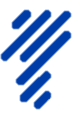 ADRES STRONY INTERNETOWEJ, NA KTÓREJ UDOSTĘPNIANE BĘDĄ ZMIANY I WYJAŚNIENIA TREŚCI SWZ ORAZ INNE DOKUMENTY ZAMÓWIENIA BEZPOŚREDNIO ZWIĄZANE Z POSTĘPOWANIEM O UDZIELENIE ZAMÓWIENIATRYB UDZIELENIA ZAMÓWIENIAINFORMACJA O UPRZEDNIEJ OCENIE OFERT, ZGODNIE Z ART. 139 PZP (TZW. „PROCEDURA ODWRÓCONA”)OPIS PRZEDMIOTU ZAMÓWIENIAOZNACZENIE PRZEDMIOTU ZAMÓWIENIA WEDŁUG KODU CPVINFORMACJA O PRZEDMIOTOWYCH ŚRODKACH DOWODOWYCHTERMIN WYKONANIA ZAMÓWIENIAOBLIGATORYJNE PODSTAWY WYKLUCZENIA, O KTÓRYCH MOWA W ART. 108 PZPFAKULTATYWNE PODSTAWY WYKLUCZENIA, O KTÓRYCH MOWA W ART. 109 UST. 1 PZP, NA PODSTAWIE KTÓRYCH ZAMAWIAJĄCY WYKLUCZY WYKONAWCÓW Z POSTĘPOWANIA O UDZIELENIE ZAMÓWIENIANEGATYWNE PRZESŁANKI WYKLUCZENIAINFORMACJA O WARUNKACH UDZIAŁU W POSTĘPOWANIU O UDZIELENIE ZAMÓWIENIAJEDZ ORAZ PODMIOTOWE ŚRODKI DOWODOWEZASOBY PODMIOTÓW TRZECICHPODWYKONAWCYWYKONAWCY WSPÓLNIE UBIEGAJĄCYCH SIĘ O UDZIELENIE ZAMÓWIENIAINFORMACJE O ŚRODKACH KOMUNIKACJI ELEKTRONICZNEJ, PRZY UŻYCIU KTÓRYCH ZAMAWIAJĄCY BĘDZIE KOMUNIKOWAŁ SIĘ Z WYKONAWCAMI, ORAZ INFORMACJE O WYMAGANIACH TECHNICZNYCH I ORGANIZACYJNYCH SPORZĄDZANIA, WYSYŁANIA I ODBIERANIA KORESPONDENCJI ELEKTRONICZNEJINFORMACJE O SPOSOBIE KOMUNIKOWANIA SIĘ ZAMAWIAJĄCEGO Z WYKONAWCAMI W INNY SPOSÓB NIŻ PRZY UŻYCIU ŚRODKÓW KOMUNIKACJI ELEKTRONICZNEJ, W TYM W PRZYPADKU ZAISTNIENIA JEDNEJ Z SYTUACJI OKREŚLONYCH W ART. 65 UST. 1 PZP, ART. 66 PZP i ART. 69 PZPWSKAZANIE OSÓB UPRAWNIONYCH DO KOMUNIKOWANIA SIĘ Z WYKONAWCAMITERMIN ZWIĄZANIA OFERTĄOPIS SPOSOBU PRZYGOTOWANIA OFERTYOPIS CZĘŚCI ZAMÓWIENIA, JEŻELI ZAMAWIAJĄCY DOPUSZCZA SKŁADANIE OFERT CZĘŚCIOWYCHLICZBA CZĘŚCI ZAMÓWIENIA, NA KTÓRĄ WYKONAWCA MOŻE ZŁOŻYĆ OFERTĘ, LUB MAKSYMALNĄ LICZBĘ CZĘŚCI, NA KTÓRE ZAMÓWIENIE MOŻE ZOSTAĆ UDZIELONE TEMU SAMEMU WYKONAWCY, ORAZ KRYTERIA LUB ZASADY, MAJĄCE ZASTOSOWANIE DO USTALENIA, KTÓRE CZĘŚCI ZAMÓWIENIA ZOSTANĄ UDZIELONE JEDNEMU WYKONAWCY, W PRZYPADKU WYBORU JEGO OFERTY W WIĘKSZEJ NIŻ MAKSYMALNA LICZBIE CZĘŚCIINFORMACJE DOTYCZĄCE OFERT WARIANTOWYCH, W TYM INFORMACJE O SPOSOBIE PRZEDSTAWIANIA OFERT WARIANTOWYCH ORAZ MINIMALNE WARUNKI, JAKIM MUSZĄ ODPOWIADAĆ OFERTY WARIANTOWE, JEŻELI ZAMAWIAJĄCY WYMAGA LUB DOPUSZCZA ICH SKŁADANIEMAKSYMALNA LICZBA WYKONAWCÓW, Z KTÓRYMI ZAMAWIAJĄCY ZAWRZE UMOWĘ RAMOWĄ, JEŻELI ZAMAWIAJĄCY PRZEWIDUJE ZAWARCIE UMOWY RAMOWEJINFORMACJE DOTYCZĄCE PRZEPROWADZENIA PRZEZ WYKONAWCĘ WIZJI LOKALNEJ LUB SPRAWDZENIA PRZEZ NIEGO DOKUMENTÓW NIEZBĘDNYCH DO REALIZACJI ZAMÓWIENIA, O KTÓRYCH MOWA W ART. 131 UST. 2 PZP, JEŻELI ZAMAWIAJĄCY PRZEWIDUJE MOŻLIWOŚĆ ALBO WYMAGA ZŁOŻENIA OFERTY PO ODBYCIU WIZJI LOKALNEJ LUB SPRAWDZENIU TYCH DOKUMENTÓWWYMÓG LUB MOŻLIWOŚĆ ZŁOŻENIA OFERT W POSTACI KATALOGÓW ELEKTRONICZNYCH LUB DOŁĄCZENIA KATALOGÓW ELEKTRONICZNYCH DO OFERTY, W SYTUACJI OKREŚLONEJ W ART. 93 PZPWYMAGANIA DOTYCZĄCE WADIUMSPOSÓB ORAZ TERMIN SKŁADANIA OFERTTERMIN OTWARCIA OFERTSPOSÓB OBLICZENIA CENYOPIS KRYTERIÓW OCENY OFERT WRAZ Z PODANIEM WAG TYCH KRYTERIÓW I SPOSOBU OCENY OFERTL.p.KryteriumWaga kryterium w ocenie ofert1.Cena80%2.Okres gwarancji i rękojmi na wykonany przedmiot umowy20%RazemRazem100%L.p.KryteriumZnaczenieprocentowekryteriumMaksymalna ilość punktów jakie może otrzymać oferta za dane kryterium1Cena bruttoLiczba punktów = Cn/Cb  x 80gdzie: - Cn – najniższa cena spośród wszystkich ofert nie odrzuconych - Cb – cena oferty badanej - 80 wskaźnik stały80%80 pkt2Okres udzielonej gwarancji jakości i rękojmi na wykonanie przedmiotu zamówieniaZa udzielenie gwarancji na okres:60 miesięcy, Wykonawca otrzyma – 0 pkt.72 miesiące, Wykonawca otrzyma – 10 pkt.84 miesięcy, Wykonawca otrzyma – 20 pkt.20%20 pktINFORMACJA O PRZEWIDYWANYM WYBORZE NAJKORZYSTNIEJSZEJ OFERTY Z ZASTOSOWANIEM AUKCJI ELEKTRONICZNEJ WRAZ Z INFORMACJAMI, O KTÓRYCH MOWA W ART. 230 PZP, JEŻELI ZAMAWIAJĄCY PRZEWIDUJE AUKCJĘ ELEKTRONICZNĄINFORMACJE O FORMALNOŚCIACH, JAKIE MUSZĄ ZOSTAĆ DOPEŁNIONE PO WYBORZE OFERTY W CELU ZAWARCIA UMOWY W SPRAWIE ZAMÓWIENIA PUBLICZNEGO INFORMACJE DOTYCZĄCE ZABEZPIECZENIA NALEŻYTEGO WYKONANIA UMOWY, JEŻELI ZAMAWIAJĄCY PRZEWIDUJE OBOWIĄZEK JEGO WNIESIENIA PROJEKTOWANE POSTANOWIENIA UMOWY W SPRAWIE ZAMÓWIENIA PUBLICZNEGO, KTÓRE ZOSTANĄ WPROWADZONE DO UMOWY W SPRAWIE ZAMÓWIENIA PUBLICZNEGO WYMAGANIA W ZAKRESIE ZATRUDNIENIA NA PODSTAWIE STOSUNKU PRACY, W OKOLICZNOŚCIACH, O KTÓRYCH MOWA W ART. 95 PZP, JEŻELI ZAMAWIAJĄCY PRZEWIDUJE TAKIE WYMAGANIA WYMAGANIA W ZAKRESIE ZATRUDNIENIA OSÓB Z GRUP DEFAWORYZOWANYCH, O KTÓRYCH MOWA W ART. 96 UST. 2 PKT 2 PZP, JEŻELI ZAMAWIAJĄCY PRZEWIDUJE TAKIE WYMAGANIA INFORMACJA O ZASTRZEŻENIU MOŻLIWOŚCI UBIEGANIA SIĘ O UDZIELENIE ZAMÓWIENIA WYŁĄCZNIE PRZEZ WYKONAWCÓW, O KTÓRYCH MOWA W ART. 94 PZP (W TYM: ZAKŁADÓW PRACY CHRONIONEJ, SPÓŁDZIELNI SOCJALNYCH, ITP.), JEŻELI ZAMAWIAJĄCY PRZEWIDUJE TAKIE WYMAGANIA INFORMACJA O OBOWIĄZKU OSOBISTEGO WYKONANIA PRZEZ WYKONAWCĘ KLUCZOWYCH ZADAŃ, JEŻELI ZAMAWIAJĄCY DOKONUJE TAKIEGO ZASTRZEŻENIA ZGODNIE Z ART. 60 PZP i ART. 121 PZP INFORMACJA O PRZEWIDYWANYCH ZAMÓWIENIACH, O KTÓRYCH MOWA W ART. 214 UST. 1 PKT 7 i 8 PZP, JEŻELI ZAMAWIAJĄCY PRZEWIDUJE UDZIELENIE TAKICH ZAMÓWIEŃ INFORMACJE DOTYCZĄCE WALUT OBCYCH, W JAKICH MOGĄ BYĆ PROWADZONE ROZLICZENIA MIĘDZY ZAMAWIAJĄCYM A WYKONAWCĄ, JEŻELI ZAMAWIAJĄCY PRZEWIDUJE ROZLICZENIA W WALUTACH OBCYCH INFORMACJE DOTYCZĄCE ZWROTU KOSZTÓW UDZIAŁU W POSTĘPOWANIU, JEŻELI ZAMAWIAJĄCY PRZEWIDUJE ICH ZWROT POUCZENIE O ŚRODKACH OCHRONY PRAWNEJ PRZYSŁUGUJĄCYCH WYKONAWCY INFORMACJE DOTYCZĄCE OBOWIĄZKÓW PRZEWIDZIANYCH W ART. 13 LUB ART. 14 RODO ZAŁĄCZNIKI DO SWZ